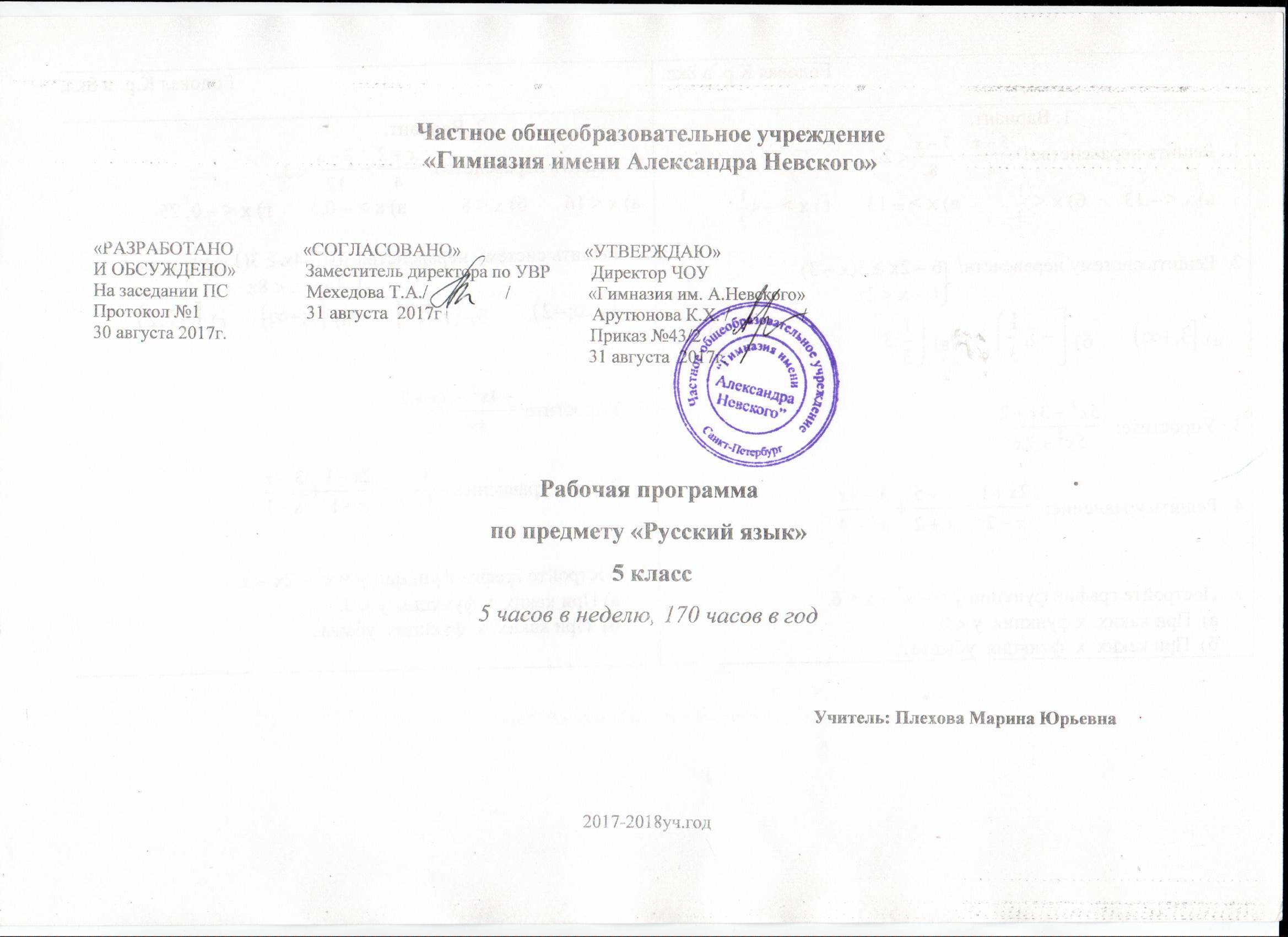 Частное общеобразовательное учреждение«Гимназия имени Александра Невского»«РАЗРАБОТАНО               «СОГЛАСОВАНО»                           «УТВЕРЖДАЮ»И ОБСУЖДЕНО»               Заместитель директора по УВР         Директор ЧОУНа заседании ПС                 Мехедова Т.А./                 /                 «Гимназия им. А.Невского»Протокол №1                       31 августа  2017г                                 Арутюнова К.Х. /                /                  30 августа 2017г.                                                                               Приказ №43/2                                                                                                            31 августа  2017г.  Рабочая программапо предмету «Русский язык» 5 класс5 часов в неделю, 170 часов в год	Учитель: Плехова Марина Юрьевна2017-2018уч.годПрограмма составлена на основе Федерального государственного образовательного стандарта основного общего образования, «Примерных программ по учебным предметам. Литература. 5-9 классы» и Рабочих программ по литературе под редакцией В.Я. Коровиной.Пояснительная запискаВ системе школьного образования русский язык являетсяне только предметом изучения, но и средством обучения,определяющим успешность в овладении всеми школьнымипредметами и качество образования в целом.Основные цели изучения русского языка в школе:· формирование представлений о русском языке как языке русского народа, государственном языке Российской Федерации, средстве межнационального общения, консолидациии единения народов России;· формирование знаний об устройстве системы языка и закономерностях ее функционирования на современном этапе;· обогащение словарного запаса учащихся, овладениекультурой устной и письменной речи, видами речевой деятельности, правилами и способами использования языка вразных условиях общения;· овладение важнейшими общепредметными умениями иуниверсальными способами деятельности (извлечение информации из лингвистических словарей различных типов и других источников, включая СМИ и Интернет; информационнаяпереработка текста).Указанные цели реализуются на основе личностно ориентированного и деятельностного подходов к обучению и воспитанию в процессе развития мыслительной и речевой деятельности школьника, формирования лингвистической, языковой, коммуникативной и культуроведческой компетенций.В соответствии с целями курса Фундаментальное ядросодержания общего образования по русскому языку состоитиз двух взаимосвязанных компонентов: разделов «Речь» и«Языковая система».Раздел «Речь» предусматривает овладение понятиями речевой деятельности и речевой коммуникации, формированиеумений создавать тексты различной функциональной и коммуникативной направленности.Раздел «Языковая система» предусматривает освоение основ лингвистики, системы ее ключевых понятий, явлений ифактов.СодержаниеРечьЯзык и речь. Виды речевой деятельности (говорение, слушание, письмо, чтение). Виды речи (устная и письменная,диалогическая и монологическая).Тексты устные и письменные. Функционально-смысловые разновидности текста (повествование, описание, рассуждение). Функциональные разновидности языка. Основные особенности разговорной речи, функциональных стилей (научного, публицистического, официально-делового), языка художественной литературы. Основныежанры разговорной речи, научного, публицистического, официально-делового стилей.Речевая ситуация и ее компоненты. Речевой акт и его разновидности (сообщения, побуждения, вопросы, объявления,выражения эмоций, выражения речевого этикета и т. д.).Диалоги разного характера (этикетный, диалог-расспрос, диалог-побуждение, диалог — обмен мнениями и др.; сочетаниеразных видов диалога). Полилог. Свободная беседа, обсуждение, дискуссия.Адекватное понимание устной и письменной речи в соответствии с условиями и целями общения.Овладение различными видами чтения.Создание устных монологических и диалогических высказываний разной коммуникативной направленности в зависимости от целей, сферы и ситуации общения.Создание письменных текстов разных стилей и жанров.Анализ текста с точки зрения его темы, цели, основноймысли, основной и дополнительной информации, принадлежности к функционально-смысловому типу и функциональной разновидности языка.Информационная переработка текста. Овладение национально-культурными нормами речевого/неречевого поведения в различных ситуациях формальногои неформального межличностного и межкультурного общения.Языковая системаОбщие сведения о языке.Русский язык — национальный язык русского народа, государственный язык Российской Федерации и язык меж!национального общения. Русский язык в современном мире.Русский язык как один из индоевропейских языков. Русский язык в кругу других славянских языков. Роль старославянского языка в развитии русского языка.Русский язык как развивающееся явление. Формы функционирования современного русского языка (литературныйязык, территориальные диалекты, просторечие, профессиональные разновидности, жаргон).Взаимосвязь языка и культуры. Русский язык — язык русской художественной литературы. Основные изобразительныесредства русского языка и их использование в речи.Выдающиеся отечественные лингвисты.Фонетика и орфоэпияЗвук как единица языка. Система гласных звуков. Система согласных звуков. Изменение звуков в речевом потоке.Слог. Ударение, его смыслоразличительная роль, подвижность ударения при формо- и словообразовании.Интонация, ее функции. Основные элементы интонации.Орфоэпия как раздел лингвистики. Основные нормы произношения и ударения.ГрафикаСостав русского алфавита, названия букв. Обозначение написьме твердости и мягкости согласных. Способы обозначения [j’]. Соотношение звука и буквы.Морфемика (состав слова) и словообразованиеМорфема как минимальная значимая единица языка. Основа слова и окончание. Виды морфем. Чередование звуковв морфемах.Основные способы образования слов. Исходная (производящая) основа и словообразующая морфема. Словообразовательная пара.Понятие об этимологии.Лексикология и фразеологияСлово как единица языка. Лексическое и грамматическоезначение слова. Однозначные и многозначные слова; прямое ипереносное значения слова. Лексическая сочетаемость. Синонимы. Антонимы. Омонимы. Паронимы. Активный и пассивный словарный запас. Архаизмы, историзмы, неологизмы. Сферы употребления русской лексики. Стилистические пласты лексики (книжный, нейтральный, сниженный). Исконно русскиеи заимствованные слова. Фразеологизмы и их признаки.МорфологияЧасти речи как лексико-грамматические разряды слов.Классификация частей речи.Самостоятельные (знаменательные) части речи. Общекатегориальное значение, морфологические и синтаксические свойства каждой самостоятельной (знаменательной) части речи.Служебные части речи.Междометия и звукоподражательные слова.Омонимия слов разных частей речи.СинтаксисЕдиницы синтаксиса русского языка.Словосочетание как синтаксическая единица, его типы.Виды связи в словосочетании.Типы предложений по цели высказывания и эмоциональной окраске. Грамматическая основа предложения, главныеи второстепенные члены, способы их выражения. Типы сказуемого.Структурные типы простых предложений (двусоставные иодносоставные, распространенные и нераспространенные,предложения осложненной и неосложненной структуры, полные и неполные). Типы односоставных предложений. Однородные члены предложения, обособленные члены предложения; обращение; вводные и вставные конструкции.Классификация сложных предложений. Средства выражения синтаксических отношений между частями сложногопредложения.Способы передачи чужой речи.Понятие текста, основные признаки текста (членимость,смысловая цельность, связность).Культура речиКультура речи и ее основные аспекты: нормативный, коммуникативный, этический. Основные критерии культуры речи.Языковая норма, ее функции. Основные нормы русскоголитературного языка (орфоэпические, лексические, грамматические, стилистические, орфографические, пунктуационные).Варианты норм.Оценка правильности, коммуникативных качеств и эффективности речи.Виды лингвистических словарей и их роль в овладениисловарным богатством и нормами современного русского литературного языка.Правописание: орфография и пунктуацияОрфография. Понятие орфограммы. Правописание гласных и согласных в составе морфем. Правописание ъ и ь.Слитные, дефисные и раздельные написания. Прописная истрочная буквы. Перенос слов.Пунктуация. Знаки препинания и их функции. Одиночные и парные знаки препинания. Знаки препинания в конце предложения, в простом и сложном предложениях, припрямой речи и цитировании, в диалоге. Сочетание знаковпрепинания.Структура предмета.Раздел 1. ЯЗЫК И ОБЩЕНИЕ (3 часа).Язык и человек. Язык и речьЯзык и его единицыСтили речиРаздел 2. ВСПОМИНАЕМ, ПОВТОРЯЕМ, ИЗУЧАЕМ (26 часов)Звуки и буквы. Произношение и правописаниеОрфограммаПравописание проверяемых безударных гласных в корне словаПравописание непроверяемых безударных гласных в корне словаПравописание проверяемых согласных в корне словаПравописание непроизносимых согласных в корне словаБуквы и, у, а после шипящихРазделительные ъ и ьРаздельное написание предлогов с другими словамиТекстОбучающее изложение (по Г.А.Скребицкому, упр. 70)Части речиГлаголПравописаниеЧасти речиГлаголПравописание -тся и -тъся в глаголах-тся и -тъся в глаголахЛичные окончания глаголовТема текстаИмя существительное как часть речиПадежные окончания существительныхИмя прилагательное как часть речиМестоимение как часть речиОсновная мысль текстаОбучающее сочинение-описание по картинеА. А. Пластова «Летом»Повторение изученного в начальных классахКонтрольный диктант с грамматическим заданием по теме «Повторение изученного в начальных классах»Анализ ошибок, допущенных в контрольном диктантеРАЗДЕЛ 3. СИНТАКСИС. ПУНКТУАЦИЯ. КУЛЬТУРА РЕЧИ (28 часов)Синтаксис. ПунктуацияСловосочетаниеСпособы выражения грамматической связи в словосочетанииРазбор словосочетанияСжатое изложение (упр. 127)Предложение. Виды предложений по цели высказыванияВиды предложений по интонацииЧлены предложения. Главные члены предложения. ПодлежащееСказуемоеТире между подлежащим и сказуемымНераспространённые и распространённые предложенияВторостепенные члены предложения. ДополнениеОпределениеОбстоятельствоПредложения с однородными членамиЗнаки препинания в предложениях с однородными членамиОбобщающие слова при однородных членахПредложения с обращениямиПисьмоСинтаксический и пунктуационный разбор простого предложенияПростые и сложные предложенияСинтаксический разбор сложного предложения.Прямая речь. Знаки препинания в предложениях с прямой речьюДиалогПовторение по теме «Синтаксис. Пунктуация»Контрольный диктант с грамматическим заданием по теме «Синтаксис и пунктуация»Анализ ошибок, допущенных в контрольном диктантеРАЗДЕЛ 4. ФОНЕТИКА. ОРФОЭПИЯ. ГРАФИКА. ОРФОГРАФИЯ. КУЛЬТУРА РЕЧИ (19 часов)Фонетика. Гласные звукиСогласные звуки. Согласные твердые и мягкиеИзменение звуков в потоке речиПовествованиеОбучающее изложение с элементами описания (К. Г. Паустовский «Шкатулка»)Согласные звонкие и глухиеГрафика. АлфавитОписание предметаОбозначение мягкости согласных с помощью мягкого знакаДвойная роль букв е, ё, ю, яОрфоэпияФонетический разбор словаПовторение по теме «Фонетика. Орфоэпия. Графика»Контрольный тест по теме «Фонетика. Орфоэпия. Графика»Анализ ошибок, допущенных в контрольном тесте.Подготовка к сочинению- описанию предметов, изображенных на картине Ф.П. Толстого «Цветы, фрукты, птица»Сочинение-описание предметов, изображенных на картине Ф.П. Толстого «Цветы, фрукты, птица»РАЗДЕЛ 5. ЛЕКСИКА. КУЛЬТУРА РЕЧИ (13 часов)Слово и его лексическое значениеОднозначные и многозначные словаПрямое и переносное значение словОмонимыСинонимыПодготовка к сочинению по картине И.Э. Грабаря «Февральская лазурь»'Контрольное сочинение- описание по картине И.Э. Грабаря «Февральская лазурьАнтонимыПовторение по теме «Лексика. Культура речи»Контрольный тест по теме «Лексика. Культура речи»Подготовка к подробному изложению (К.Г. Паустовский «Первый снег»)Подробное изложение (К.Г. Паустовский «Первый снег»)РАЗДЕЛ 6. МОРФЕМИКА. ОРФОГРАФИЯ. КУЛЬТУРА РЕЧИ (21 час)Морфема. Изменение и образование словОкончание. Основа словаКорень словаРассуждениеСуффиксПриставкаЧередование звуковБеглые гласныеВарианты морфемМорфемный разбор словаПравописание гласных и согласных в приставкахБуквы а-о в корне -лаг- --лож-Буквы а-о в корнях -раст- -ращ- -рос-Буквы ё-о после шипящих в корнеБуквы ы-и после цПовторение по теме «Морфемика»Контрольный диктант с грамматическим заданием по теме «Морфемика»Анализ ошибок, допущенных в контрольном диктантеПодготовка к сочинению-описанию по картине П.П. Кончаловского «Сирень в корзине»Сочинение- описание по картине П.П. Кончаловского «Сирень в корзине»Раздел 7. МОРФОЛОГИЯ. ОРФОГРАФИЯ. КУЛЬТУРА РЕЧИ (49 часов)ИМЯ СУЩЕСТВИТЕЛЬНОЕ (19 часов)Морфология. Имя существительное как часть речиДоказательства в рассужденииИмена существительные одушевлённые и неодушевлённыеИмена существительные собственные и нарицательныеРод имен существительныхИмена существительные, которые имеют форму только множественного числаСжатое изложение (упр. 513)Имена существительные, которые имеют форму только единственного числаединственного числаТри склонения имён существительныхПадеж имён существительныхПравописание гласных в падежных окончаниях существительных в единственном числеСуществительные на –ия, -ие, -ий.Правописание о-е после шипящих и ц в окончаниях существительныхМорфологический разбор имени существительногоПовторение по теме «Имя существительное»Контрольный диктант с грамматическим заданием по теме «Имя существительноеАнализ ошибок, допущенных в контрольном диктантеИМЯ ПРИЛАГАТЕЛЬНОЕ (9 часов)Имя прилагательное как часть речиПравописание гласных в падежных окончаниях прилагательныхБуквы о-ё после шипящих в окончаниях прилагательныхОписание животногоПрилагательные полные и краткиеМорфологический разбор имени прилагательногоПовторение по теме «Имя прилагательное»Контрольный диктант с грамматическим заданием по теме «Имя прилагательное»Анализ ошибок, допущенных в контрольном диктантеГЛАГОЛ (21 час)Глагол как часть речиНе с глаголамиРассказНеопределенная форма глаголаВиды глаголаВидовые пары глаголаБуквы е-и в корнях с чередованиемНевыдуманный рассказ (о себе)Время глагола. Прошедшее времяНастоящее времяБудущее времяСпряжение глаголовПравописание безударных личных окончаний глаголаМорфологический разбор глаголаМягкий знак после шипящих в глаголах во 2-м лице единственного числаУпотребление временПовторение по теме «Глагол»Контрольный диктант с грамматическим заданием по теме «Глагол»Анализ ошибок, допущенных в контрольном диктантеРаздел 8. ПОВТОРЕНИЕ И СИСТЕМАТИЗАЦИЯ ИЗУЧЕННОГО (10 часов)Разделы науки о языкеОрфограммы в приставках и в корнях словОрфограммы в окончаниях словУпотребление букв ь и ъЗнаки препинания в простом и сложном предложении и в предложениях с прямой речьюИтоговый контрольный диктантАнализ ошибок, допущенных в итоговом контрольном диктантеСредства контроляПланируемые результаты освоения предмета «Русский язык»В соответствии с системно-деятельностным подходом, составляющим методологическую основу требований стандарта, содержание планируемых результатов описывает и характеризуетобобщенные способы действий с учебным материалом, позволяющие обучающимся успешно решать учебные и учебно-практические задачи, в том числе задачи, направленные на отработку теоретических моделей и понятий, и задачи, по возможности максимально приближенные к реальным жизненным ситуациям.Личностными результатами освоения программы по русскому языку являются:1)понимание русского языка как одной из основных национально-культурных ценностей русского народа, определяющей роли родного языка в развитии интеллектуальных, творческихспособностей и моральных качеств личности, его значения в процессе получения школьного образования;2)осознание эстетической ценности русского языка; уважительное отношение к родному языку, гордость за него; потребность сохранить чистоту русского языка как явления национальной культуры; стремление к речевому самосовершенствованию;3)достаточный объем словарного запаса и усвоенных грамматических средств для свободного выражения мыслей и чувств в процессе речевого общения; способность к самооценке на основе наблюдения за собственной речью.Метапредметными результатами освоения программы по русскому языку являются:1) владение всеми видами речевой деятельности: аудирование и чтение:•адекватное понимание информации устного и письменного сообщения (коммуникативнойустановки, темы текста, основной мысли; основной и дополнительной информации);•владение разными видами чтения (поисковым, просмотровым, ознакомительным, изучающим) текстов разных стилей и жанров;•адекватное восприятие на слух текстов разных стилей и жанров; владение разными видамиаудирования (выборочным, ознакомительным, детальным);•способность извлекать информацию из различных источников, включая средства массовойинформации, компакт-диски учебного назначения, ресурсы Интернета; свободно пользоватьсясловарями различных типов, справочной литературой, в том числе и на электронных носителях;•овладение приемами отбора и систематизации материала на определенную тему; умение вести самостоятельный поиск информации; способность к преобразованию, сохранению и передаче информации, полученной в результате чтения или аудирования;•умение сопоставлять и сравнивать речевые высказывания с точки зрения их содержания, стилистических особенностей и использованных языковых средств;говорение и письмо:• способность определять цели предстоящей учебной деятельности (индивидуальной и коллективной), последовательность действий, оценивать достигнутые результаты и адекватно формулировать их в устной и письменной форме;• умение воспроизводить прослушанный или прочитанный текст с заданной степенью свернутости (план, пересказ);• умение создавать устные и письменные тексты разных типов, стилей речи и жанров с учетом замысла, адресата и ситуации общения;• способность свободно, правильно излагать свои мысли в устной и письменной форме,соблюдать нормы построения текста (логичность, последовательность, связность, соответствиетеме и др.); адекватно выражать свое отношение к фактам и явлениям окружающей действительности, к прочитанному, услышанному, увиденному;• владение различными видами монолога и диалога;• соблюдение в практике речевого общения основных орфоэпических, лексических, грамматических, стилистических норм современного русского литературного языка; соблюдение основных правил орфографии и пунктуации в процессе письменного общения;• способность участвовать в речевом общении, соблюдая нормы речевого этикета; адекватноиспользовать жесты, мимику в процессе речевого общения;• способность осуществлять речевой самоконтроль в процессе учебной деятельности и в повседневной практике речевого общения; способность оценивать свою речь с точки зрения ее содержания, языкового оформления; умение находить грамматические и речевые ошибки, недочеты, исправлять их; совершенствовать и редактировать собственные тексты;• умение выступать перед аудиторией сверстников с небольшими сообщениями, докладом,рефератом; участие в спорах, обсуждениях актуальных тем с использованием различных средстваргументации;2)применение приобретенных знаний, умений и навыков в повседневной жизни; способностьиспользовать родной язык как средство получения знаний по другим учебным предметам; применение полученных знаний, умений и навыков анализа языковых явлений на межпредметном уровне (на уроках иностранного языка, литературы и др.);3)коммуникативно целесообразное взаимодействие с окружающими людьми в процессе речевого общения, совместного выполнения какого-либо задания, участия в спорах, обсужденияхактуальных тем; овладение национально-культурными нормами речевого поведения в различныхситуациях формального и неформального межличностного и межкультурного общения.Предметными результатами освоения программы по русскому языку являются:1)представление об основных функциях языка, о роли русского языка как национального языка русского народа, как государственного языка Российской Федерации и языка межнационального общения, о связи языка и культуры народа, о роли родного языка в жизни человека и общества;2)понимание места родного языка в системе гуманитарных наук и его роли в образовании в целом;3)усвоение основ научных знаний о родном языке; понимание взаимосвязи его уровней и единиц;4)освоение базовых понятий лингвистики: лингвистика и ее основные разделы; язык и речь,речевое общение, речь устная и письменная; монолог, диалог и их виды; ситуация речевогообщения; разговорная речь, научный стиль, язык художественной литературы; жанры научногостиля и разговорной речи; функционально-смысловые типы речи (повествование, описание, рассуждение); текст, типы текста; основные единицы языка, их признаки и особенности употребления в речи;5)овладение основными стилистическими ресурсами лексики и фразеологии русского языка,основными нормами русского литературного языка (орфоэпическими, лексическими, грамматическими, орфографическими, пунктуационными), нормами речевого этикета и использование их в своей речевой практике при создании устных и письменных высказываний;6)опознавание и анализ основных единиц языка, грамматических категорий языка, уместное употребление языковых единиц адекватно ситуации речевого общения;7)проведение различных видов анализа слова (фонетического, морфемного, словообразовательного, лексического, морфологического), синтаксического анализа словосочетания и предложения;8)понимание коммуникативно-эстетических возможностей лексической и грамматической синонимии и использование их в собственной речевой практике;9)осознание эстетической функции родного языка, способность оценивать эстетическую сторону речевого высказывания при анализе текстов художественной литературы.Содержание курса русского (родного) языка в основной школе обусловлено общей нацеленностью образовательного процесса на достижение метапредметных и предметных целей обучения, что возможно на основе компетентностного подхода, который обеспечивает формирование и развитие коммуникативной, языковой и лингвистической (языковедческой) и культуроведческой компетенций в 5 классе.Коммуникативная компетенция – овладение всеми видами речевой деятельности и основами культуры устной и письменной речи, базовыми умениями и навыками использования языка в жизненно важных для данного возраста сферах и ситуациях общения.Языковая и лингвистическая (языковедческая) компетенция – освоение необходимых знаний о языке как знаковой системе и общественном явлении, его устройстве, развитии и функционировании; овладение основными нормами русского литературного языка; обогащение словарного запаса и грамматического строя речи учащихся; формирование способности к анализу и оценке языковых явлений и фактов, необходимых знаний о лингвистике как науке и ученых-русистах; умение пользоваться различными лингвистическими словарями.Культуроведческая компетенция – осознание языка как формы выражения национальной культуры, взаимосвязи языка и истории народа, национально-культурной специфики русского языка, владение нормами русского речевого этикета, культурой межнационального общения.В связи с тем, что приоритетным направлением новых образовательных стандартов становится реализация развивающего потенциала общего среднего образования, актуальной и новой задачей становится обеспечение развития универсальных учебных действий как собственно психологической составляющей Фундаментального ядра содержания образования наряду с традиционным изложением предметного содержания конкретных дисциплин. Важнейшей задачей современной системы образования является формирование совокупности «универсальных учебных действий», обеспечивающих компетенцию «научись учиться», способность личности к саморазвитию и самосовершенствованию путем сознательного и активного присвоения нового социального опыта, а не только освоение учащимися конкретных предметных знаний и навыков в рамках отдельных дисциплин.Курс русского языка для 5 класса направлен на совершенствование речевой деятельности учащихся на основе овладения знаниями об устройстве русского языка и особенностях его употребления в разных условиях общения, на базе усвоения основных норм русского литературного языка, речевого этикета.Переработанный учебник по русскому языку для 5 класса, являющийся частью УМК Ладыженской Т.А., Баранова М.Т., Тростенцовой Л.А. и др., позволяет достичь планируемых результатов обучения, предусмотренных ФГОС.В связи с требованиями стандарта по совершенствованию видов речевой деятельности – «приобретение опыта их использования в речевой практике при создании устных и письменных высказываний» - в учебнике усилен коммуникативный аспект обучения русскому языку. Потенциал учебника содержит значительный материал для формирования базовых национальных ценностей, а также для воспитания российской гражданской идентичности.Требования к результатам освоения основной образовательной программы по русскому языку за курс 5 классаК концу 5 класса обучающиеся должны знать определения основных изучаемых в 5 классе языковых единиц, речеведческих понятий, орфографических и пунктуационных правил, обосновывать свои ответы, приводя нужные примеры.К концу 5 класса учащиеся должны овладеть следующими умениями и навыками:речевая деятельность:аудирование:•понимать основное содержание небольшого по объему научно-учебного и художественноготекста, воспринимаемого на слух; выделять основную мысль, структурные части исходного текста;чтение:• владеть техникой чтения; выделять в тексте главную и второстепенную информацию; разбивать текст на смысловые части и составлять простой план; отвечать на вопросы по содержанию прочитанного текста; владеть ознакомительным и изучающим видами чтения;• прогнозировать содержание текста по заголовку, названию параграфа учебника; извлекатьинформацию из лингвистических словарей разных видов; правильно расставлять логическиеударения, паузы; выбирать уместный тон речи при чтении текста вслух;говорение:•доказательно отвечать на вопросы учителя; подробно и сжато излагать прочитанный текст,сохраняя его строение, тип речи; создавать устные высказывания, раскрывая тему и развиваяосновную мысль; выражать свое отношение к предмету речи с помощью разнообразных языковых средств и интонации;письмо:•подробно и сжато пересказывать тексты разных типов речи; создавать письменные высказывания разных типов речи; составлять план сочинения и соблюдать его в процессе письма; определять и раскрывать тему и основную мысль высказывания; делить текст на абзацы; писать небольшие по объему тексты (сочинения-миниатюры разных стилей, в том числе и научного); пользоваться разными видами словарей в процессе написания текста; выражать свое отношение к предмету речи; находить в тексте типовые фрагменты описания, повествования, рассуждения; подбирать заголовок, отражающий тему и основную мысль текста;•использовать элементарные условные обозначения речевых ошибок (ошибки в выделенииабзаца, неоправданный повтор слов, неправильное употребление местоимений, избыточная информация и др.); исправлять недочеты в содержании высказывания и его построении;фонетика и орфоэпия:• выделять в слове звуки речи, давать им фонетическую характеристику; различать ударные и безударные слоги, не смешивать звуки и буквы;• использовать элементы упрощенной транскрипции для обозначения анализируемого звука и объяснения написания слова; находить в художественном тексте явления звукописи; правильнопроизносить гласные, согласные звуки и их сочетания в слове, а также наиболее употребительные слова и формы изученных частей речи; работать с орфоэпическим словарем;графика:•правильно произносить названия букв русского алфавита; свободно пользоваться алфавитом, работая со словарями; проводить сопоставительный анализ звукового и буквенного состава слова;морфемика:•выделять морфемы на основе смыслового анализа слова; подбирать однокоренные слова с учетом значения слова; учитывать различия в значении однокоренных слов, вносимые приставками и суффиксами; пользоваться словарем значения морфем и словарем морфемного строенияслов; объяснять особенности использования слов с эмоционально-оценочными суффиксами в художественных текстах;лексикология и фразеология:•объяснять лексическое значение слов и фразеологизмов разными способами (описание, краткое толкование, подбор синонимов, антонимов, однокоренных слов); пользоваться толковыми словарями для определения и уточнения лексического значения слова, словарями синонимов,антонимов, фразеологизмов; распределять слова на тематические группы; употреблять слова в соответствии с их лексическим значением; различать прямое и переносное значение слов; отличать омонимы от многозначных слов; подбирать синонимы и антонимы; выбирать из синонимического ряда наиболее точное и уместное слово; находить в тексте выразительные приемы, основанные на употреблении слова в переносном значении; владеть наиболее употребительными оборотами русского речевого этикета; использовать синонимы как средство связи предложений в тексте и как средство устранения неоправданного повтора;морфология:•различать части речи; правильно указывать морфологические признаки; уметь изменять части речи;орфография:•находить орфограммы в морфемах; группировать слова по видам орфограмм; владеть правильным способом подбора однокоренных слов, а также приемами применения изученных правил орфографии; устно объяснять выбор написания и использовать на письме специальные графические обозначения; самостоятельно подбирать слова на изученные правила;синтаксис и пунктуация:•выделять словосочетания в предложении; определять главное и зависимое слово; составлять схемы словосочетаний изученных видов и конструировать словосочетания по заданной схеме; выделять основы предложений с двумя главными членами; конструировать предложения по заданным типам грамматических основ; характеризовать предложения по цели высказывания, наличию или отсутствию второстепенных членов, количеству грамматических основ; правильно интонировать предложения, различные по цели высказывания и эмоциональной окраске, использовать повествовательные и вопросительные предложения как пункты плана высказывания, соблюдать верную интонацию конца предложений; составлять простые и сложные предложения изученных видов; опознавать предложения, осложненные однородными членами, обращениями, вводными словами; находить, анализировать и конструировать предложения с прямой речью; владеть правильным способом действия при применении изученных правил пунктуации; устно объяснять постановку знаков препинания в предложениях, изученных синтаксических конструкциях и использовать на письме специальные графические обозначения; самостоятельно подбирать примеры на изученное пунктуационное правило.Результаты обученияЛичностными результатами изучения предмета «Русский язык» являются следующие умения и качества:– чувство прекрасного – умение чувствовать красоту и выразительность речи, стремиться к совершенствованию собственной речи;– любовь и уважение к Отечеству, его языку, культуре;– устойчивый познавательный интерес к чтению, к ведению диалога с автором текста; потребность в чтении;– интерес к письму, к созданию собственных текстов, к письменной форме общения;– интерес к изучению языка;– осознание ответственности за произнесённое и написанное слово.Содержание тем учебного курсаЯзык - важнейшее средство общения (2 + 1*). Повторение изученного в начальных классах (21 + 5).I. Части слова. Орфограмма. Место орфограмм в словах. Правописание проверяемых и непроверяемых гласных и согласных в корне слова. Правописание букв ы, а, у после шипящих. Разделительные ъ и ь.Самостоятельные и служебные части речи. Имя существительное: три склонения, род, падеж, число. Правописание гласных в падежных окончаниях существительных. Буква ъ на конце существительных после шипящих.Имя прилагательное: род, падеж, число. Правописание гласных в падежных окончаниях прилагательных.Местоимения 1, 2-го и 3-го лица. Глагол: лицо, время, число, род (в прошедшем времени); правописание гласных в личных окончаниях наиболее употребительных глаголов I и II спряжения; буква ъ во 2-м лице единственного числа глаголов. Правописание -тся и -тъея; раздельное написание не с глаголами.Наречие (ознакомление). Предлоги и союзы. Раздельное написание предлогов со словами.II. Текст. Тема текста. Стили.Синтаксис. Пунктуация. Культура речи (26 + 2).I.Основные синтаксические понятия (единицы): словосочетание, предложение, текст.
Пунктуация как раздел науки о языке.Словосочетание: главное и зависимое слова в словосочетании.Предложение. Простое предложение; виды простых предложений по цели высказывания: повествовательные, вопросительные, побудительные. Восклицательные и невосклицательныепредложения. Знаки препинания: знаки завершения (в конце предложения), выделения, разделения (повторение).Грамматическая основа предложения.Главные члены предложения, второстепенные члены предложения: дополнение, определение, обстоятельство.Нераспространенные и распространенные предложения (с двумя главными членами). Предложения с однородными членами, не связанными союзами, а также связанными союзами а, но и одиночным союзом и; запятая между однородными членами без союзов и с союзами а, но, и. Обобщающие слова перед однородными членами. Двоеточие после обобщающего слова.Синтаксический разбор словосочетания и предложения.Обращение, знаки препинания при обращении.Сложное предложение. Наличие двух и более грамматических основ как признак сложного предложения. Сложные предложения с союзами (с двумя главными членами в каждом простомпредложении).Запятая между простыми предложениями в сложном предложении перед и, а, но, чтобы, потому что, когда, который, что, если.Прямая речь после слов автора и перед ними; знаки препинания при прямой речи.Диалог. Тире в начале реплик диалога.II.Умение интонационно правильно произносить повествовательные, вопросительные, побудительные и восклицательные предложения, а также предложения с обобщающим словом.III.Речь устная и письменная; диалогическая и монологическая. Основная мысль текста.
Этикетные диалоги. Письмо как одна из разновидностей текста.Фонетика. Орфоэпия. Графика. Орфография. Культура речи (14 + 5).I. Фонетика как раздел науки о языке. Звук как единица языка. Звуки речи; гласные и согласные звуки. Ударение в слове. Гласные ударные и безударные. Твердые и мягкие согласные. Твердые и мягкие согласные, не имеющие парных звуков. Звонкие и глухие согласные. Сонорные согласные. Шипящие и ц. Сильные и слабые позиции звуков.Фонетический разбор слова. Орфоэпические словари.Графика как раздел науки о языке. Обозначение звуков речи на письме; алфавит. Рукописные и печатные буквы; прописные и строчные. Каллиграфия.Звуковое значение букв е, ё, ю, я. Обозначение мягкости согласных. Мягкий знак для обозначения мягкости согласных. Опознавательные признаки орфограмм. Орфографический разбор. Орфографические словари.II.Умение соблюдать основные правила литературного произношения в рамках требований
учебника; произносить гласные и согласные перед гласным е.Умение находить справки о произношении слов в различных словарях (в том числе орфоэпических).III.          Типы текстов. Повествование. Описание (предмета), отбор языковых средств в зависимости от темы, цели, адресата высказывания.Лексика. Культура речи (9 + 4).I.Лексика как раздел науки о языке. Слово как единица языка. Слово и его лексическое значение. Многозначные и однозначные слова. Прямое и переносное значения слов. Омонимы.
Синонимы. Антонимы. Толковые словари.II.Умение пользоваться толковым словарем, словарем антонимов и другими школьными
словарями. Умение употреблять слова в свойственном им значении.Ш. Создание текста на основе исходного (подробное изложение), членение его на части.Описание изображенного на картине с использованием необходимых языковых средств.Морфемика. Орфография. Культура речи (18 + 3).I.Морфемика как раздел науки о языке. Морфема как наименьшая значимая часть слов. Изменение и образование слов. Однокоренные слова. Основа и окончание в самостоятельных словах. Роль окончаний в словах. Нулевое окончание. Корень, суффикс, приставка; их назначение в слове. Чередование гласных и согласных в слове. Варианты морфем. Морфемный разбор слов.
Морфемные словари.Орфография как раздел науки о языке. Орфографическое правило.Правописание гласных и согласных в приставках; буквы з и с на конце приставок. Правописание чередующихся гласных о и о в корнях –лож-  -лаг-, -рос-  -раст-. Буквы ё и о после шипящих в корне. Буквы ы и и после ц.II.Умение употреблять слова с разными приставками и суффиксами. Умение пользоваться
орфографическими и морфемными словарями.III.Рассуждение в повествовании. Рассуждение, его структура и разновидности.Морфология. Орфография. Культура речи (44 +5).Самостоятельные и служебные части речи (1).Место причастия, деепричастия, категории состояния в системе частей речи. Имя существительное (20 + 5).I. Имя существительное как часть речи. Синтаксическая роль имени существительного в предложении.Существительные одушевленные и неодушевленные (повторение). Существительные собственные и нарицательные. Большая буква в географических названиях, в названиях улиц и площадей, в названиях исторических событий. Большая буква в названиях книг, газет, журналов,картин и кинофильмов, спектаклей, литературных и музыкальных произведений; выделение этихназваний кавычками. Род существительных. Три склонения имен существительных: изменение существительных по падежам и числам.Существительные, имеющие форму только единственного или только множественного числа.Морфологический разбор слов. Буквы о и е после шипящих и ц в окончаниях существительных.Склонение существительных на -ия, -ий, -ие. Правописание гласных в падежных окончаниях имен существительных.П. Умение согласовывать прилагательные и глаголы прошедшего времени с существительными, род которых может быть определен неверно (например, фамилия, яблоко).Умение правильно образовывать формы именительного (инженеры, выборы) и родительного (чулок, мест) падежей множественного числа.Умение использовать в речи существительные-синонимы для более точного выражения мыслей и для устранения неоправданного повтора одних и тех же слов.III. Доказательства и объяснения в рассуждении.Имя прилагательное (10 + 7).I.Имя прилагательное как часть речи. Синтаксическая роль имени прилагательного в предложении.Полные и краткие прилагательные. Правописание гласных в падежных окончаниях прилагательных с основой на шипящую. Неупотребление буквы ь на конце кратких прилагательных с основой на шипящую.Изменение полных прилагательных по родам, падежам и числам, а кратких - по родам и числам.II.Умение правильно ставить ударение в краткой форме прилагательных (труден, трудна, трудно).Умение пользоваться в речи прилагательными-синонимами для более точного выражения мысли и для устранения неоправданных повторений одних и тех же слов.III.Описание животного. Структура текста данного жанра. Стилистические разновидности
этого жанра.Глагол (28 + 5).I.Глагол как часть речи. Синтаксическая роль глагола в предложении.Неопределенная форма глагола (инфинитив на -тъ (-тъся), -ти (-тисъ), -чь (-чься)). Правописание -ться и -чь (-чься) в неопределенной форме (повторение).Совершенный и несовершенный вид глагола; I и II спряжение. Правописание гласных в безударных личных окончаниях глаголов.Правописание чередующихся гласных е ивкорнях глаголов –бер --бир-, -дер --дир-, -мер--мир-, -пер--пир-, -тер--тир-, -стел--стил-. Правописание не с глаголами.II.Соблюдение правильного ударения в глаголах, при произношении которых допускаются
ошибки (начать, понять; начал, понял; начала, поняла; повторит, облегчит и др.).Умение согласовывать глагол-сказуемое в прошедшем времени с подлежащим, выраженным существительным среднего рода и собирательным существительным. Умение употреблять при глаголах имена существительные в нужном падеже.Умение использовать в речи глаголы-синонимы (например, со значением высказывания, перемещения, нахождения) для более точного выражения мысли, для устранения неоправданногоповтора слов.III.Понятие о рассказе, об особенностях его структуры и стиля. Невыдуманный рассказ о себе.
Рассказы по сюжетным картинкам.Повторение и систематизация изученного (7 + 1).Описание материально-технического обеспеченияТ.А.Ладыженская, М.Т.Баранов, Л.А.Тростенцова др.: Русский язык. 5 класс. Учеб.дляобщеобразов.организаций с прил.на электронном носителе. В 2-х ч..М. «Просвещение», 2015Баранов М.Т.,Ладыженская Т.А.,Шанский Н.М.: Русский язык.Рабочиепрограммы.Предметная линия учебников Т.А.Ладыженской,М.Т.Баранова, Л.А.Тростенцовой. М. «Просвещение», 2015Соловьева Н.Н.: Русский язык. Диагностические работы. М. «Просвещение», 2015Тростенцова Л.А., Ладыженская Н.В., Стракевич М.М.: Русский язык. Дидактические материалы. М. «Просвещение», 2015Ефремова Е.А.: Русский язык. Рабочая тетрадь. М. «Просвещение», 2015Каськова И.А.: Русский язык. Тематические тесты. М. «Просвещение», 2015Янченко И.Д., Латфуллина Л.Г., Михайлова С.Ю.: Скорая помощь по русскому языку. Рабочая тетрадь. В 2-х ч. Ч 1,2. М. «Просвещение», 2015Соловьева Н.Н.: Русский язык. Диктанты и изложения. М. «Просвещение», 2015Ладыженская Т.А., Тростенцова Л.А., Баранов М.Т.: Русский язык. Методические рекомендации. М. «Просвещение», 2015Т.А.Ладыженская, М.Т.Баранов, Л.А.Тростенцова др.: Русский язык. 5 класс. Учеб.дляобщеобразов.организаций с прил.на электронном носителе. В 2-х ч..М. «Просвещение», 2015Баранов М.Т.,Ладыженская Т.А.,Шанский Н.М.: Русский язык.Рабочиепрограммы.Предметная линия учебников Т.А.Ладыженской,М.Т.Баранова, Л.А.Тростенцовой. М. «Просвещение», 2015Соловьева Н.Н.: Русский язык. Диагностические работы. М. «Просвещение», 2015Тростенцова Л.А., Ладыженская Н.В., Стракевич М.М.: Русский язык. Дидактические материалы. М. «Просвещение», 2015Ефремова Е.А.: Русский язык. Рабочая тетрадь. М. «Просвещение», 2015Каськова И.А.: Русский язык. Тематические тесты. М. «Просвещение», 2015Янченко И.Д., Латфуллина Л.Г., Михайлова С.Ю.: Скорая помощь по русскому языку. Рабочая тетрадь. В 2-х ч. Ч 1,2. М. «Просвещение», 2015Соловьева Н.Н.: Русский язык. Диктанты и изложения. М. «Просвещение», 2015Ладыженская Т.А., Тростенцова Л.А., Баранов М.Т.: Русский язык. Методические рекомендации. М. «Просвещение», 2015ПредметВид проверочной работы5 класс5 класс5 класс5 классРусский языкIIIIIIIVРусский языкКонтрольная работа №11---Русский языкКонтрольная работа №21---Русский языкКонтрольная работа №3-1--Русский языкКонтрольное сочинение №4-1--Русский языкКонтрольная работа №5--1-Русский языкКонтрольная работа №6--1-Русский языкКонтрольная работа №7--1-Русский языкКонтрольная работа №8---1Русский языкКонтрольная работа №9---1Русский языкКонтрольная работа №10---1№п/пТема урокаКоличестол-во часовСроки изученияТип урокаУУДЛичностныеПознавательныеКоммуникативныеРегулятивныеВозможные виды деятельности обучающихсяПримечание№п/ппо планупо фактуРаздел 1. ЯЗЫК И ОБЩЕНИЕ (3 часа)Раздел 1. ЯЗЫК И ОБЩЕНИЕ (3 часа)Раздел 1. ЯЗЫК И ОБЩЕНИЕ (3 часа)Раздел 1. ЯЗЫК И ОБЩЕНИЕ (3 часа)Раздел 1. ЯЗЫК И ОБЩЕНИЕ (3 часа)Раздел 1. ЯЗЫК И ОБЩЕНИЕ (3 часа)Раздел 1. ЯЗЫК И ОБЩЕНИЕ (3 часа)Раздел 1. ЯЗЫК И ОБЩЕНИЕ (3 часа)Раздел 1. ЯЗЫК И ОБЩЕНИЕ (3 часа)1Язык и человек. Язык и речь1сентябрьУрок«открытия» нового знанияЛичностные: осознавать эстетическую ценность русского языка, необходимость владения русским языком для учебной деятельности; анализировать себя как слушателя.Коммуникативные: слушать и слышать друг друга; с достаточной полнотой и точностью выражать свои мысли в соответствии с задачами и условиями коммуникации. Регулятивные:самостоятельно выделять и формулировать познавательную цель; искать и выделять необходимую информацию.Познавательные: объяснять языковые явления, процессы, связи и отношения, выявляемые в ходе исследования структуры словаФормирование умений построения и реализации новых знаний (понятий, способов действий): изучение содержания параграфа учебника, работа с орфограммами, анализ текста2Язык и его единицы1Урок«открытия» нового знанияЛичностные: участвовать в оценке работ, ответов одноклассников на основе заданных критериев успешности учебной деятельностиКоммуникативные: добывать недостающую информацию с помощью вопросов (познавательная инициативность).Регулятивные: применять методы информационного поиска, в том числе с помощью компьютерных средств.Познавательные: объяснять языковые явления, процессы, связи и отношения, выявляемые в ходе исследования структуры словаФормирование умений построения и реализации новых знаний (понятий, способов действий): составление плана статьи, фронтальная беседа, комплексное повторение, проектирование выполнения домашнего задания, комментирование выставленных оценок3Стили речи1P.р. Урок общемето-дической направленностиЛичностные: проявлять чувство личной ответственности за своё поведение на основе содержания текстов учебникаКоммуникативные: проявлять речевые действия: использовать адекватные языковые средства для отображения в форме речевых высказываний своих чувств, мыслей, побуждений и иных составляющих внутреннего мира.Регулятивные: осознавать самого себя как движущую силу своего научения, свою способность к мобилизации сил и энергии, волевому усилию — к выбору в ситуации мотивационного конфликта, к преодолению препятствий. Познавательные:объяснять языковые явления, процессы, связи и отношения, выявляемые в ходе исследования структуры текстаФормирование деятельностных способностей и способностей к структурированию и систематизации изучаемого предметного содержания: комплексное повторение, самостоятельная работа с портфолио (таблица композиционных и языковых признаков стиля речи), коллективное проектирование способов выполнения домашнего задания, комментирование выставленных оценокРаздел 2. ВСПОМИНАЕМ, ПОВТОРЯЕМ, ИЗУЧАЕМ (26 часов)Раздел 2. ВСПОМИНАЕМ, ПОВТОРЯЕМ, ИЗУЧАЕМ (26 часов)Раздел 2. ВСПОМИНАЕМ, ПОВТОРЯЕМ, ИЗУЧАЕМ (26 часов)Раздел 2. ВСПОМИНАЕМ, ПОВТОРЯЕМ, ИЗУЧАЕМ (26 часов)Раздел 2. ВСПОМИНАЕМ, ПОВТОРЯЕМ, ИЗУЧАЕМ (26 часов)Раздел 2. ВСПОМИНАЕМ, ПОВТОРЯЕМ, ИЗУЧАЕМ (26 часов)Раздел 2. ВСПОМИНАЕМ, ПОВТОРЯЕМ, ИЗУЧАЕМ (26 часов)Раздел 2. ВСПОМИНАЕМ, ПОВТОРЯЕМ, ИЗУЧАЕМ (26 часов)Раздел 2. ВСПОМИНАЕМ, ПОВТОРЯЕМ, ИЗУЧАЕМ (26 часов)4Звуки и буквы. Произношение и правописание1Урок рефлексииЛичностные: участвовать в оценке работ, ответов одноклассников на основе заданных критериев успешности учебной деятельностиКоммуникативные: владеть монологической и диалогической формами речи в соответствии с грамматическими и синтаксическими нормами родного языка.Регулятивные: определять новый уровень отношения к самому себе как субъекту деятельности.Познавательные: объяснять языковые явления, процессы, связи и отношения, выявляемые в ходе исследования структуры словаФормирование способностей к рефлексии коррекционно-контрольного типа и реализации коррекционной нормы (фиксирования собственных затруднений в деятельности): индивидуальная и парная работа с дидактическим материалом, проектирование выполнения домашнего задания, комментирование выставленных оценок5Орфограмма1Урок рефлексииЛичностные: уметь вести диалог на основе равноправных отношений и взаимного уваженияКоммуникативные: устанавливать рабочие отношения, эффективно сотрудничать и способствовать продуктивной кооперации.Регулятивные: формировать ситуацию саморегуляции эмоциональных и функциональных состояний, т. е. формировать операциональный опыт.Познавательные: объяснять языковые явления, процессы, связи и отношения, выявляемые в ходе исследования структуры словаФормирование деятельностных способностей и способностей к структурированию и систематизации изучаемого предметного содержания: комплексное повторение ранее изученных орфограмм на основе текста, стартовое тестирование, комментирование презентации и конспектирование ее содержания, проектирование выполнения домашнего задания, комментирование выставленных оценок6Правописание проверяемых безударных гласных в корне слова1УрокрефлексииЛичностные: проявлять активность во взаимодействии для решения коммуникативных и познавательных задачКоммуникативные:формировать навыки речевого отображения (описания, объяснения) содержания совершаемых действий в форме речевых значений с целью ориентировки. Регулятивные:формировать ситуацию саморегуляции - рефлексии.Познавательные: объяснять языковые явления, процессы, связи и отношения, выявляемые в ходе исследования структуры словаФормирование деятельностных способностей и способностей к структурированию и систематизации изучаемого предметного содержания: работа с интерактивной доской, фронтальная беседа, проектирование выполнения домашнего задания, комментирование выставленных оценок7Правописание непроверяемых безударных гласных в корне слова1Урок рефлексииЛичностные: уметь вести диалог на основе равноправных отношений и взаимного уваженияКоммуникативные:формировать навыки работы в группе (включая ситуации учебного сотрудничества и проектные формы работы).Регулятивные: формировать ситуацию саморегуляции, т. е. операционального опыта (учебных знаний и умений).Познавательные: объяснять языковые явления, процессы, связи и отношения, выявляемые в ходе исследования структуры словаФормирование у учащихся способностей к рефлексии коррекционно-контрольного типа и реализации коррекционной нормы (фиксирования собственных затруднений в деятельности): работа с портфолио в парах сильный — слабый, самостоятельная работа с дидактическим материалом, взаимопроверка по алгоритму проведения взаимопроверки, проектирование выполнения домашнего задания, комментирование выставленных оценок8Правописание проверяемых согласных в корне слова1Урок рефлексииЛичностные: формировать устойчивую мотивацию к самостоятельной и коллективной аналитической деятельностиКоммуникативные:формировать навыки речевых действий: использования адекватных языковых средств для отображения в форме речевых высказываний своих чувств, мыслей, побуждений и иных составляющих внутреннего мира.Регулятивные: осознавать самого себя как движущую силу своего научения, свою способность к мобилизации сил и энергии, волевому усилию — к выбору в ситуации мотивационного конфликта, к преодолению препятствий.Познавательные: объяснять языковые явления, процессы, связи и отношения, выявляемые в ходе исследования состава словаФормирование у учащихся способностей к рефлексии коррекционно-контрольного типа и реализации коррекционной нормы (фиксирования собственных затруднений в деятельности): отработка навыков в рабочих печатных тетрадях, фронтальная устная работа по учебнику, проектирование выполнения домашнего задания, комментирование выставленных оценок9Правописание непроизносимых согласных в корне слова1Урок«открытия» нового знанияЛичностные: формировать устойчивую мотивацию к самостоятельной и коллективной аналитической деятельностиКоммуникативные:устанавливать рабочие отношения, эффективно сотрудничать и способствовать продуктивной кооперации.Регулятивные: формировать ситуацию саморегуляции эмоциональных и функциональных состояний, т. е. формировать операциональный опыт.Познавательные: объяснять языковые явления, процессы, связи и отношения, выявляемые в ходе исследования состава словаФормирование у учащихся умений построения и реализации новых знаний (понятий, способов действий и т. д.): анализ текста, работа с интерактивной доской, объяснительный диктант, взаимопроверка по алгоритму проведения взаимопроверки, проектирование выполнения домашнего задания, комментирование выставленных оценок10Буквы и, у, а после шипящих1УрокрефлексииЛичностные: формировать устойчивую мотивацию к обучениюКоммуникативные: формировать навыки работы в группе (включая ситуации учебного сотрудничества и проектные формы работы).Регулятивные: формировать ситуацию саморегуляции, т. е. операциональный опыт (учебных знаний и умений); сотрудничества в совместном решении задач.Познавательные: объяснять языковые явления, процессы, связи и отношения, выявляемые в ходе исследования данного правилаФормирование у учащихся деятельностных способностей и способностей к структурированию и систематизации изучаемого предметного содержания: работа в парах сильный — слабый, текущий тестовый контроль, работа с орфограммами, объяснительный диктант, взаимопроверка по алгоритму проведения взаимопроверки, проектирование выполнения домашнего задания, комментирование выставленных оценок11Разделительные ъ и ь1УрокрефлексииЛичностные: проявлять активность во взаимодействиидля решения коммуникативных и познавательных задачКоммуникативные: владеть монологической и диалогической формами речи в соответствии с грамматическими и синтаксическими нормами родного языка.Регулятивные: определять новый уровень отношения к самому себе как субъекту деятельности; проектировать траектории развития через включение в новые виды деятельности и формы сотрудничества.Познавательные: объяснять языковые явления, процессы, связи и отношения, выявляемые в ходе исследования данного правилаФормирование у учащихся деятельностных способностей и способностей к структурированию и систематизации изучаемого предметного содержания: индивидуальная и коллективная работа с портфолио, изучение содержания параграфа учебника, проектирование выполнения домашнего задания, комментирование выставленных оценок12Раздельное написание предлогов с другими словами1УрокрефлексииЛичностные: учащийся оценивает ситуацию на уроке с точки зрения важности образования; положительно относится к учению, к познавательной деятельности, желает приобретать новые знания, умения, совершенствовать имеющиесяКоммуникативные: добывать недостающую информацию с помощью вопросов (познавательная инициативность).Регулятивные: формировать ситуацию саморегуляции, т. е. операциональный опыт (учебных знаний и умений): сотрудничать в совместном решении задач.Познавательные: объяснять языковые явления, процессы, связи и отношения, выявляемые в ходе исследования данного правилаФормирование у учащихся деятельностных способностей и способностей к структурированию и систематизации изучаемого предметного содержания: самостоятельная работа с дидактическим материалом, фронтальная устная работа по учебнику, комплексное повторение, проектирование выполнения домашнего задания, комментирование выставленных оценок13Текст1P.P. Урок обще- методической направленностиЛичностные: проявлять чувство личной ответственности за своё поведение на основе содержания текстов учебникаКоммуникативные:представлять конкретное содержание и сообщать его в письменной и устной форме.Регулятивные: определять новый уровень отношения к самому себе как субъекту деятельности.Познавательные: объяснять языковые явления, процессы, связи и отношения, выявляемые в ходе исследования текстаФормирование у учащихся деятельностных способностей и способностей к структурированию и систематизации изучаемого предметного содержания: языковой анализ текста, составление алгоритма для ответа по определению языковых особенностей текста, проектирование выполнения домашнего задания, комментирование выставленных оценок14-15Обучающее изложение (по Г.А.Скре-бицкому, упр. 70)2P.P. Уроки развивающего контроляЛичностные: осознавать ответственность за написанное; интерес к созданию сжатой формы исходного текста; потребность сохранить чистоту русского языка; умение чувствовать выразительность речи.Коммуникативные: владеть монологической и диалогической формами речи в соответствии с грамматическими и синтаксическими нормами родного языка.Регулятивные: проектировать траектории развития через включение в новые виды деятельности и формы сотрудничества.Познавательные: объяснять языковые явления, процессы, связи и отношения, выявляемые в ходе исследования текстаФормирование у учащихся умений к осуществлению контрольной функции; контроль и самоконтроль изученных понятий, алгоритма написания изложения: составление памяток к написанию изложения, составление плана текста, проектирование выполнения домашнего задания, комментирование выставленных оценок16Части речи1Урок«открытия» нового знанияЛичностные: формировать уважительное отношение к иному мнению.Коммуникативные:формировать навыки работы в группе (включая ситуации учебного сотрудничества и проектные формы работы).Регулятивные: применять методы информационного поиска, в том числе с помощью компьютерных средств.Познавательные: объяснять языковые явления, процессы, связи и отношения, выявляемые в ходе исследования частей речиФормирование у учащихся умений построения и реализации новых знаний (понятий, способов действий и т. д.): работа с тестами, комплексный тест — диагностика ранее изученного, фронтальная беседа по вопросам учебника, проектирование выполнения домашнего задания, комментирование выставленных оценок17Глагол1Урок «открытия»нового знанияЛичностные: формировать устойчивую мотивацию к самостоятельной и групповой исследовательской деятельностиКоммуникативные:устанавливать рабочие отношения, эффективно сотрудничать и способствовать продуктивной кооперации.Регулятивные: проектировать маршрут преодоления затруднений в обучении через включение в новые виды деятельности и формы сотрудничества.Познавательные: объяснять языковые явления, процессы, связи и отношения, выявляемые в ходе исследования глагола и его признаковФормирование у учащихся деятельностных способностей и способностей к структурированию и систематизации изучаемого предметного содержания: фронтальная беседа, работа в парах сильный — слабый с лингвистическим портфолио, составление плана лингвистического рассуждения о глаголе, проектирование выполнения домашнего задания, комментирование выставленных оценок18Правописание-тся и -тъся в глаголах1Урок рефлексииЛичностные: формировать умение вести диалог на основе равноправных отношений и взаимного уваженияКоммуникативные:интегрироваться в группу сверстников и строить продуктивное взаимодействие со сверстниками и взрослыми.Регулятивные: формировать ситуацию саморегуляции, т. е. операциональный опыт (учебных знаний и умений), сотрудничества в совместном решении задач.Познавательные: объяснять языковые явления, процессы, связи и отношения, выявляемые в ходе исследования данного правилаФормирование у учащихся способностей к рефлексии коррекционно-контрольного типа и реализации коррекционной нормы (фиксирования собственных затруднений в деятельности): работа в парах сильный — слабый с интерактивной доской по алгоритму выполнения заданий, самостоятельная работа по учебнику, проектирование выполнения домашнего задания, комментирование выставленных оценок19Личные окончания глаголов1Урок рефлексииЛичностные: способность к саморазвитию, мотивация к познанию, учёбеКоммуникативные:представлять конкретное содержание и сообщать его в письменной и устной форме.Регулятивные: определять новый уровень отношения к самому себе как субъекту деятельности.Познавательные: объяснять языковые явления, процессы, связи и отношения, выявляемые в ходе исследования данного правилаФормирование у учащихся деятельностных способностей и способностей к структурированию и систематизации изучаемого предметного содержания: урок-презентация на интерактивной доске, составление конспекта на основе презентации учителя, составление и освоение алгоритма определения спряжения и написания личного окончания глагола, проектирование выполнения домашнего задания, комментирование выставленных оценок20Тема текста1P.р. Урок «открытия» нового знанияЛичностные: стремиться к речевому совершенствованию; интерес к созданию собственных текстов; достаточный объём словарного запаса и усвоенных грамматических средств для выражения мыслей в письменной форме.Коммуникативные: устанавливать рабочие отношения, эффективно сотрудничать и способствовать продуктивной кооперации.Регулятивные: проектировать траектории развития через включение в новые виды деятельности и формы сотрудничества. Познавательные:объяснять языковые явления, процессы, связи и отношения, выявляемые в ходе исследования текстаФормирование у учащихся умений построения и реализации новых знаний (понятий, способов действий и т. д.): самостоятельная работа с лингвистическим портфолио по составлению памяток «Языковые и композиционные признаки текста», групповая работа - проектирование с использованием дидактического материала, проектирование выполнения домашнего задания, комментирование выставленных оценок21Имя существительное как часть речи1Урок «открытия» нового знанияЛичностные: уметь участвовать в диалоге, аргументировано доказывать свою позициюКоммуникативные:формировать навыки работы в группе (включая ситуации учебного сотрудничества и проектные формы работы).Регулятивные: применять методы информационного поиска, в том числе с помощью компьютерных средств.Познавательные: объяснять языковые явления, процессы, связи и отношения, выявляемые в ходе исследования существительного и его признаковФормирование у учащихся деятельностных способностей и способностей к структурированию и систематизации изучаемого предметного содержания: комплексное повторение с использованием дидактического материала, на основе памяток лингвистического портфолио, составление плана лингвистического описания существительного, проектирование выполнения домашнего задания, комментирование выставленных оценок22Падежные окончания существительных1Урок рефлексииЛичностные: формировать способность к самооценке на основе критериев успешной учебной деятельностиКоммуникативные: владеть монологической и диалогической формами речи в соответствии с грамматическими и синтаксическими нормами родного языка.Регулятивные: проектировать траектории развития через включение в новые виды деятельности и формы сотрудничества.Познавательные: объяснять языковые явления, процессы, связи и отношения, выявляемые в ходе исследования данного правилаФормирование у учащихся способностей к рефлексии коррекционно-контрольного типа и реализации коррекционной нормы (фиксирования собственных затруднений в деятельности): самостоятельная и парная работа с дидактическим материалом, изучение и конспектирование содержания параграфа учебника, составление алгоритма определения падежа и падежных окончаний имени существительного, проектирование выполнения домашнего задания, комментирование выставленных оценок23Имя прилагательное как часть речи1октябрьУрок «открытия»нового знанияЛичностные: формироватьположительную мотивацию к учебной деятельностиКоммуникативные: устанавливать рабочие отношения, эффективно сотрудничать и способствовать продуктивной кооперации.Регулятивные: проектировать траектории развития через включение в новые виды деятельности и формы сотрудничества. Познавательные:объяснять языковые явления, процессы, связи и отношения, выявляемые в ходе исследования прилагательногоФормирование у учащихся умений построения и реализации новых знаний (понятий, способов, действий и т. д.): коллективная работа с печатными тетрадями на основе памятки определения морфологических признаков имени прилагательного, самостоятельная работа с учебником (тезисное конспектирование), составление лингвистического описания по теме «Прилагательное как часть речи», проектирование выполнения домашнего задания, комментирование выставленных оценок24Местоимение как часть речи1Урок «открытия»нового знанияЛичностные: формировать познавательный интерес и устойчивую мотивацию к исследовательской деятельностиКоммуникативные: владеть монологической и диалогической формами речи в соответствии с грамматическими и синтаксическими нормами родного языка.Регулятивные: проектировать траектории через Включение в новые виды деятельности и формы сотрудничества.Познавательные: объяснять языковые явления, процессы, связи и отношения, выявляемые в ходе исследования местоименияФормирование у учащихся умений построения и реализации новых знаний (понятий, способов, действий и т. д.): урок-презентация, конспектирование материала презентации, объяснительный диктант, написание лингвистического описания, проектирование выполнения домашнего задания, комментирование выставленных оценок25Основная мысль текста1Р.р. Урок общеметодической направленностиЛичностные: осознавать и определять интерес к созданию собственных текстов, к письменной форме общения.Коммуникативные:представлять конкретное содержание и сообщать его в письменной и устной форме.Регулятивные: определять новый уровень отношения к самому себе как субъекту деятельности.Познавательные: объяснять языковые явления, процессы, связи и отношения, выявляемые в ходе исследования текстаФормирование у учащихся деятельностных способностей и способностей к структурированию и систематизации изучаемого предметного содержания: отработка новых знаний, композиционно-тематический анализ текста, проектирование выполнения домашнего задания, комментирование выставленных оценок26Обучающее сочинение-описание по картинеА. А. Пластова «Летом»1Р.р. Урок развивающего контроляЛичностные: осознавать лексическое богатство русского языка, гордость за язык; стремиться к речевому совершенствованиюКоммуникативные: добывать недостающую информацию с помощью вопросов (познавательная инициативность).Регулятивные: формировать ситуацию саморегуляции, т. е. операциональный опыт (учебных знаний и умений); сотрудничества в совместном решении задач.Познавательные: объяснять языковые явления, процессы, связи и отношения, выявляемые в ходе исследования при работе над сочинениемФормирование у учащихся умений к осуществлению контрольной функции; контроль и самоконтроль изученных понятий, алгоритма написания сочинения: написание сочинения-описания картины по образцу, с использованием алгоритма, проектирование выполнения домашнего задания, комментирование выставленных оценок27Повторение изученного в начальных классах1Урок рефлексииЛичностные: формироватьположительную мотивацию учебной деятельностиКоммуникативные:формировать навыки речевых действий: использования адекватных языковых средств для отображения в форме речевых высказываний своих чувств, мыслей, побуждений и иных составляющих внутреннего мира.Регулятивные: осознавать самого себя как движущую силу своего научения, свою способность к преодолению препятствий и самокоррекции.Познавательные: объяснять языковые явления, процессы, связи и отношения, выявляемые в ходе повторения и обобщения материалаФормирование у учащихся деятельностных способностей и способностей к структурированию и систематизации изучаемого предметного содержания: комплексное повторение, проектирование выполнения домашнего задания, комментирование выставленных оценок28Контрольный диктант с грамматическим заданием по теме «Повторение изученного в начальных классах»1Урок развивающего контроляЛичностные: формировать способность к саморазвитию, мотивация к познанию, учёбеКоммуникативные:формировать речевые действия: использовать адекватные языковые средства для отображения в форме речевых высказываний с целью планирования, контроля и самооценки.Регулятивные: осознавать самого себя как движущую силу своего научения, свою способность к преодолению препятствий и самокоррекции.Познавательные: объяснять языковые явления, процессы, связи и отношения, выявляемые в ходе работы над ошибкамиФормирование у учащихся умений к осуществлению контрольной функции; контроль и самоконтроль изученных понятий: написание контрольного диктанта с грамматическим заданием29Анализ ошибок, допущенных в контрольном диктанте1Урок рефлексииЛичностные: формировать навыки самоанализа и самоконтроляКоммуникативные:формировать речевые действия: использовать адекватные языковые средства для отображения в форме речевых высказываний с целью планирования, контроля и самооценки.Регулятивные: осознавать самого себя как движущую силу своего научения, свою способность к преодолению препятствий и самокоррекции.Познавательные: объяснять языковые явления, процессы, связи и отношения, выявляемые в ходе работы над ошибкамиФормирование у учащихся способностей к рефлексии коррекционно-контрольного типа и реализации коррекционной нормы (фиксирования собственных затруднений в деятельности): анализ допущенных ошибок с использованием памятки для проведения анализа и работы над ошибками, работа с интерактивной доской по составлению алгоритма для проведения анализа, проектирование выполнения домашнего задания, комментирование выставленных оценокРАЗДЕЛ 3. СИНТАКСИС. ПУНКТУАЦИЯ. КУЛЬТУРА РЕЧИ (28 часов)РАЗДЕЛ 3. СИНТАКСИС. ПУНКТУАЦИЯ. КУЛЬТУРА РЕЧИ (28 часов)РАЗДЕЛ 3. СИНТАКСИС. ПУНКТУАЦИЯ. КУЛЬТУРА РЕЧИ (28 часов)РАЗДЕЛ 3. СИНТАКСИС. ПУНКТУАЦИЯ. КУЛЬТУРА РЕЧИ (28 часов)РАЗДЕЛ 3. СИНТАКСИС. ПУНКТУАЦИЯ. КУЛЬТУРА РЕЧИ (28 часов)РАЗДЕЛ 3. СИНТАКСИС. ПУНКТУАЦИЯ. КУЛЬТУРА РЕЧИ (28 часов)РАЗДЕЛ 3. СИНТАКСИС. ПУНКТУАЦИЯ. КУЛЬТУРА РЕЧИ (28 часов)РАЗДЕЛ 3. СИНТАКСИС. ПУНКТУАЦИЯ. КУЛЬТУРА РЕЧИ (28 часов)РАЗДЕЛ 3. СИНТАКСИС. ПУНКТУАЦИЯ. КУЛЬТУРА РЕЧИ (28 часов)30Синтаксис. Пунктуация1Урок«открытия» нового знанияЛичностные: проявлять желание умело пользоваться языком, сознательного отношение к своей речиКоммуникативные:устанавливать рабочие отношения, эффективно сотрудничать и способствовать продуктивной кооперации.
Регулятивные: проектировать маршрут преодоления затруднений в обучении через включение в новые виды деятельности и формы сотрудничества.Познавательные: объяснять языковые явления, процессы, связи и отношения, выявляемые в ходе исследования предложений со знаками препинанияФормирование у учащихся умений построения и реализации новых знаний (понятий, способов, действий и т. д.): коллективная работа с интерактивной доской, работа в парах сильный — слабый по алгоритму, проектирование выполнения домашнего задания, комментирование выставленных оценок31Словосочетание1Урок«открытия» нового знанияЛичностные: оценивать ситуацию на уроке с точки зрения важности образования; положительно относиться к учению, к познавательной деятельности; желать приобретать новые знания, умения, совершенствовать имеющиеся.Коммуникативные:представлять конкретное содержание и сообщать его в письменной и устной форме.Регулятивные: определять новый уровень отношения к самому себе как субъекту деятельности.Познавательные: объяснять языковые явления, процессы, связи и отношения, выявляемые в ходе исследования смысловой связи в словосочетанииФормирование у учащихся умений построения и реализации новых знаний (понятий, способов, действий и т. д.): групповая работа по учебнику, самостоятельная работа с дидактическим материалом, проектирование выполнения домашнего задания, комментирование выставленных оценок32Способы выражения грамматической связи в словосочетании1Урок «открытия» нового знанияЛичностные: проявлять желание умело пользоваться языком, сознательное отношение к своей речи.Коммуникативные:устанавливать рабочие
отношения, эффективно сотрудничать и способствовать продуктивной кооперации.
Регулятивные: проектировать маршрут преодоления затруднений в обучении через
включение в новые виды деятельности и формы сотрудничества.Познавательные: объяснять языковые явления, процессы, связи и отношения, выявляемые в ходе исследования способов выражения грамматической связиФормирование у учащихся деятельностных способностей и способностей к структурированию и систематизации изучаемого предметного содержания: работа с лингвистическим портфолио (памятки о структуре словосочетания и предложения), работа в группах сильный - слабый (конструирование словосочетаний по образцу), проектирование выполнения домашнего задания, комментирование выставленных оценок33Разбор словосочетания1Урок рефлексииЛичностные: проявлять познавательный интерес к новым знаниямКоммуникативные:формировать навыки работы в группе (включая ситуации учебного сотрудничества и проектные формы работы).Регулятивные: применять методы информационного поиска, в том числе с помощью компьютерных средств.Познавательные: объяснять языковые явления, процессы, связи и отношения, выявляемые в ходе разбора словосочетания по алгоритмуФормирование у учащихся деятельностных способностей и способностей к структурированию и систематизации изучаемого предметного содержания: индивидуальная работа с дидактическим материалом, проектная работа в группах, творческое задание (конструирование словосочетаний), проектирование выполнения домашнего задания, комментирование выставленных оценок34Сжатое изложение (упр. 127)1Р.р. Урок развивающего контроляЛичностные: формировать познавательный интересКоммуникативные:использовать адекватные языковые средства для отображения в форме речевых высказываний с целью планирования, контроля и самооценки.Регулятивные: осознавать самого себя как движущую силу своего научения, свою способность к преодолению препятствий и самокоррекции.Познавательные: объяснять языковые явления, процессы, связи и отношения, выявляемые в ходе исследования компрессии текстаФормирование у учащихся умений к осуществлению контрольной функции; контроль и самоконтроль изученных понятий, алгоритма написания изложения: работа в парах сильный — слабый (обучение сжатому изложению), индивидуальная работа с дидактическим материалом и учебником (обучение способам сжатия), проектирование выполнения домашнего задания, комментирование выставленных оценок35Предложение. Виды предложений по цели высказывания1Урок«открытия» нового знанияЛичностные: формировать навыки составления алгоритма выполнения задачиКоммуникативные:формировать навыки работы в группе (включая ситуации учебного сотрудничества и проектные формы работы).Регулятивные: проектировать маршрут преодоления затруднений в обучении через включение в новые виды деятельности и формы сотрудничества.Познавательные: объяснять языковые явления, процессы, связи и отношения, выявляемые в ходе исследования отдельных предложенийФормирование у учащихся умений построения и реализации новых знаний (понятий, способов, действий и т. д.): работа с интерактивной доской, составление алгоритма определения типа предложений по цели высказывания, работа в парах сильный — слабый (лингвистический анализ текста), проектирование выполнения домашнего задания, комментирование выставленных оценок36Виды предложений по интонации1Урок«открытия» нового знанияЛичностные: формировать навыки организации и анализа своей деятельности в составе группыКоммуникативные:использовать адекватные языковые средства для отображения в форме речевых высказываний с целью планирования, контроля и самооценки.Регулятивные: осознавать самого себя как движущую силу своего научения, свою способность к преодолению препятствий и самокоррекции.Познавательные: объяснять языковые явления, процессы, связи и отношения, выявляемые в ходе исследования предложений с разной эмоциональной окраскойФормирование у учащихся деятельностных способностей и способностей к структурированию и систематизации изучаемого предметного содержания: работа с интерактивной доской, групповая работа (языковой анализ текста), проектирование выполнения домашнего задания, комментирование выставленных оценок37Члены предложения. Главные члены предложения. Подлежащее1Урок«открытия»нового знанияЛичностные: формировать навыки организации и анализа своей деятельности в составе группыКоммуникативные:устанавливать рабочие отношения, эффективно сотрудничать и способствовать продуктивной кооперации.Регулятивные: проектировать маршрут преодоления затруднений в обучении через включение в новые виды деятельности и формы сотрудничества.Познавательные: объяснять языковые явления, процессы, связи и отношения, выявляемые в ходе исследования главных и второстепенных членов предложенияФормирование у учащихся деятельностных способностей и способностей к структурированию и систематизации изучаемого предметного содержания: работа в парах по учебнику, работа с алгоритмами определения членов предложения (лингвистическим портфолио), самостоятельная работа (проектирование выполнения домашнего задания), комментирование выставленных оценок38Сказуемое1Урок «открытия»нового знанияЛичностные: формировать устойчивую мотивацию к обучению на основе алгоритма выполнения задачиКомментирование: управлять поведением партнера (контроль, коррекция, оценка действия партнера, умение убеждать).Регулятивные: осознавать самого себя как движущую силу своего научения, свою способность к преодолению препятствий и самокоррекции.Познавательные: объяснять языковые явления, процессы, связи и отношения, выявляемые в ходе исследования главного члена предложения — сказуемогоФормирование у учащихся деятельностных способностей и способностей к структурированию и систематизации изучаемого предметного содержания: работа в парах сильный — слабый (анализ предложений), индивидуальная творческая работа по дидактическому материалу с использованием алгоритмов выполнения задачи, проектирование выполнения домашнего задания, комментирование выставленных оценок39Тире между подлежащим и сказуемым1Урок«открытия» нового знанияЛичностные: формировать познавательный интересКоммуникативные:использовать адекватные языковые средства для отображения в форме речевых высказываний с целью планирования, контроля и самооценки.Регулятивные: управлять поведением партнера (контроль, коррекция, оценка действия партнера, умение убеждать).Познавательные: объяснять языковые явления, процессы, связи и отношения, выявляемые в ходе исследования данного правилаФормирование у учащихся умений построения и реализации новых знаний (понятий, способов, действий и т. д.): индивидуальная и коллективная работа с тестами, индивидуальное проектирование выполнения домашнего задания, комментирование выставленных оценок40Нераспространённые и распространённые предложения1Урок «открытия» нового знанияЛичностные: формировать уважительное отношение к чужому мнениюРегулятивные:проявлять познавательную инициативу в учебном сотрудничестве.Познавательные:самостоятельно учитывать выделенные учителем ориентиры действия в новом учебном материале.Коммуникативные:понимать относительность мнений и подходов к решению проблемы.Формирование у учащихся умений построения и реализации новых знаний (понятий, способов, действий и т. д.): индивидуальная и коллективная работа с тестами, индивидуальное проектирование выполнения домашнего задания, комментирование выставленных оценок41Второстепенные члены предложения. Дополнение1Урок «открытия»нового знанияЛичностные: формировать устойчивую мотивацию к обучению на основе алгоритма выполнения задачиКоммуникативные:использовать адекватные языковые средства для отображения в форме речевых высказываний с целью планирования, контроля и самооценки.Регулятивные: осознавать самого себя как движущую силу своего научения, свою способность к преодолению препятствий и самокоррекции.Познавательные: объяснять языковые явления, процессы, связи и отношения, выявляемые в ходе работы над дополнениемФормирование у учащихся деятельностных способностей и способностей к структурированию и систематизации изучаемого предметного содержания: групповая работа (анализ предложений), фронтальная беседа по содержанию учебника, индивидуальные задания (составление плана), проектирование выполнения домашнего задания, комментирование выставленных оценок42Определение1Урок «открытия»нового знанияЛичностные: формировать устойчивую мотивацию к обучению на основе алгоритма выполнения задачиКоммуникативные: управлять поведением партнера (контроль, коррекция, оценка действия партнера, умение убеждать).Регулятивные: проектировать маршрут преодоления затруднений в обучении через включение в новые виды деятельности и формы сотрудничества.Познавательные: объяснять языковые явления, процессы, связи и отношения, выявляемые в ходе работы над определениемФормирование у учащихся деятельностных способностей и способностей к структурированию и систематизации изучаемого предметного содержания: комплексное повторение, индивидуальная работа с лингвистическим портфолио (составление портфолио), групповое проектирование выполнения домашнего задания, комментирование выставленных оценок43Обстоятельство1ноябрьУрок «открытия»нового знанияЛичностные: формировать навыки индивидуальной и коллективной исследовательской деятельностиКоммуникативные: управлять поведением партнера (контроль, коррекция, оценка действия партнера, умение убеждать).Регулятивные: проектировать маршрут преодоления затруднений в обучении через включение в новые виды деятельности и формы сотрудничества.Познавательные: объяснять языковые явления, процессы, связи и отношения, выявляемые в ходе работы над обстоятельствомФормирование у учащихся деятельностных способностей и способностей к структурированию и систематизации изучаемого предметного содержания: работа в парах сильный — слабый (лингвистический анализ текста), работа по алгоритму определения микротем текста, проектирование выполнения домашнего задания, комментирование выставленных оценок44Предложения с однородными членами1Урок «открытия»нового знанияЛичностные: проявлять активность во взаимодействиидля решения коммуникативных и познавательных задачРегулятивные: проявлять познавательную инициативу в учебном сотрудничестве.Познавательные:самостоятельно учитывать выделенные учителем ориентиры действия в новом учебном материале.Коммуникативные:понимать относительность мнений и подходов к решению проблемыФормирование у учащихся умений построения и реализации новых знаний (понятий, способов, действий и т. д.): индивидуальная и коллективная работа с тестами, индивидуальное проектирование выполнения домашнего задания, комментирование выставленных оценок45Знаки препинания в предложениях с однородными членами1Урок рефлексииЛичностные: формировать устойчивую мотивацию к изучению и закреплению новогоКоммуникативные:использовать адекватные языковые средства для отображения в форме речевых высказываний с целью планирования, контроля и самооценки.Регулятивные: осознавать самого себя как движущую силу своего научения, свою способность к преодолению препятствий и самокоррекции.Познавательные: объяснять языковые явления, процессы, связи и отношения, выявляемые в ходе исследования предложений с однородными членамиФормирование у учащихся способностей к рефлексии коррекционно-контрольного типа и реализации коррекционной нормы (фиксирования собственных затруднений в деятельности): индивидуальная работа с тестами, работа с интерактивной доской (конспектирование материала по памятке), проектирование выполнения домашнего задания, комментирование выставленных оценок46Обобщающие слова при однородных членах1Урок«открытия» нового знанияЛичностные: формировать навыки индивидуальной и коллективной исследовательской деятельности на основе алгоритмаКоммуникативные:формировать навыки учебного сотрудничества в ходе индивидуальной и групповой работы.Регулятивные: проектировать маршрут преодоления затруднений в обучении через включение в новые виды деятельности и формы сотрудничества.Познавательные: объяснять языковые явления, процессы, связи и отношения, выявляемые в ходе исследования предложений с обобщающими словамиФормирование у учащихся умений построения и реализации новых знаний (понятий, способов, действий и т. д.): работа с учебником (конспектирование статьи по памятке), групповая работа (составление алгоритма постановки знаков препинания при однородных членах), индивидуальная работа по учебнику и дидактическому материалу, проектирование выполнения домашнего задания, комментирование выставленных оценок47Предложения с обращениями1Урок«открытия» нового знанияЛичностные: формировать устойчивую мотивацию к изучению и закреплению новогоКоммуникативные: управлять поведением партнера (контроль, коррекция, оценка действия партнера, умение убеждать).Регулятивные: проектировать маршрут преодоления затруднений в обучении через включение в новые виды деятельности и формы сотрудничества.Познавательные: объяснять языковые явления, процессы, связи и отношения, выявляемые в ходе исследования предложений с обращениямиФормирование у учащихся умений построения и реализации новых знаний (понятий, способов, действий и т. д.): урок-презентация, работа с орфограммами, проектирование выполнения домашнего задания, комментирование выставленных оценок48Письмо1Р.р. Урок развивающего контроляЛичностные: формировать устойчивый интерес к творческой деятельности, проявлять креативные способностиКоммуникативные:организовывать и планировать учебное сотрудничество с учителем и сверстниками.Регулятивные: осознавать самого себя как движущую силу своего научения, свою способность к преодолению препятствий и само- коррекции.Познавательные: объяснять языковые явления, процессы, связи и отношения, выявляемые в ходе исследования жанраписьмоФормирование у учащихся умений к осуществлению контрольной функции; контроль и самоконтроль изученных понятий, алгоритма написания письма: работа в парах сильный — слабый (выявление жанрово-стилистических особенностей письма) по алгоритму, индивидуальная творческая работа (составление плана письма, чернового варианта работы) при помощи консультанта, проектирование выполнения домашнего задания, комментирование выставленных оценок49Синтаксический и пунктуационный разбор простого предложения1Урок рефлексииЛичностные: формировать устойчивую мотивацию к обучению на основе алгоритма выполнения задачиРегулятивные: вносить необходимые коррективы в действие после его завершения на основе его оценки и учёта характера сделанных ошибок, использовать предложения и оценки для создания нового, более совершенного результатаПознавательные: осуществлять анализ объектов с выделением существенных и несущественных признаковКоммуникативные: строить монологическое высказывание, владеть диалогической формой речи.Формирование у учащихся способностей к рефлексии коррекционно-контрольного типа и реализации коррекционной нормы (фиксирования собственных затруднений в деятельности): работа в парах сильный — слабый по составлению памятки к разбору простого предложения, фронтальная работа с орфограммами (по дидактическому материалу), индивидуальное проектирование выполнения домашнего задания, комментирование выставленных оценок50Простые и сложные предложения1Урок рефлексииЛичностные: формировать способность к саморазвитию, мотивацию к познанию, учёбеРегулятивные: оценивать правильность выполнения действия на уровне адекватной ретроспективной оценки соответствия результатов требованиям данной задачи и задачной области.Познавательные: выделять существенную информацию из сообщений разных видов.Коммуникативные:ориентироваться на позицию партнёра в общении и взаимодействииФормирование у учащихся умений построения и реализации новых знаний (понятий, способов, действий и т. д.): работа с учебником (конспектирование статьи по памятке), групповая работа (составление алгоритма постановки знаков препинания при однородных членах), индивидуальная работа по учебнику и дидактическому материалу, проектирование выполнения домашнего задания, комментирование выставленных оценок51Синтаксический разбор сложного предложения.1Урок рефлексииЛичностные: формировать устойчивую мотивацию к изучению и закреплению новогоКоммуникативные:формировать навыки учебного сотрудничества в ходе индивидуальной и групповой работы.Регулятивные: проектировать маршрут преодоления затруднений в обучении через включение в новые виды деятельности и формы сотрудничества.Познавательные: объяснять языковые явления, процессы, связи и отношения, выявляемые в ходе исследования сложного предложения как синтаксической единицыФормирование у учащихся способностей к рефлексии коррекционно-контрольного типа и реализации коррекционной нормы (фиксирования собственных затруднений в деятельности): работа в парах сильный — слабый по составлению памятки к разбору сложного предложения, фронтальная работа с орфограммами (по дидактическому материалу), индивидуальное проектирование выполнения домашнего задания, комментирование выставленных оценок52-53Прямая речь. Знаки препинания в предложениях с прямой речью2Уроки «открытия» нового знанияЛичностные: формировать навыки творческого конструирования по алгоритмуКоммуникативные:организовывать и планировать учебное сотрудничество с учителем и сверстниками.Регулятивные: осознавать самого себя как движущую силу своего научения, свою способность к преодолению препятствий и само- коррекции.Познавательные: объяснять языковые явления, процессы, связи и отношения, выявляемые в ходе исследования предложений с прямой речьюФормирование у учащихся умений построения и реализации новых знаний (понятий, способов, действий и т. д.): фронтальная работа с печатными тетрадями, работа в парах сильный — слабый (конструирование предложений с прямой речью на основе памятки), индивидуальное проектирование выполнения домашнего задания, комментирование выставленных оценок54Диалог1Урок«открытия» нового знанияЛичностные: формировать познавательный интерес к изучению нового, способам обобщения и систематизации знанийКоммуникативные:использовать адекватные языковые средства для отображения в форме речевых высказываний с целью планирования, контроля и самооценки действия.Регулятивные: проектировать маршрут преодоления затруднений в обучении через включение в новые виды деятельности и формы сотрудничества.Познавательные: объяснять языковые явления, процессы, связи и отношения, выявляемые в ходе исследования прямой речи и диалогаФормирование у учащихся умений построения и реализации новых знаний (понятий, способов, действий и т. д.): работа в группах с лингвистическим портфолио (составление памятки для конструирования реплик), индивидуальная работа по учебнику, проектирование выполнения домашнего задания, комментирование выставленных оценок55Повторение по теме «Синтаксис. Пунктуация»1Урок рефлексииЛичностные: формировать способность к саморазвитию, мотивацию к познанию, учёбеРегулятивные: адекватно воспринимать предложения и оценку учителей, товарищейПознавательные: устанавливать причинно-следственные связи в изучаемом круге явленийКоммуникативные: учитывать разные мнения и стремиться к координации различных позиций в сотрудничествеФормирование у учащихся способностей к рефлексии коррекционно-контрольного типа и реализации коррекционной нормы (фиксирования собственных затруднений в деятельности): групповая работа по вопросам учебника, коллективное проектирование выполнения домашнего задания, комментирование выставленных оценок56Контрольный диктант с грамматическим заданием по теме «Синтаксис и пунктуация»1Урок развивающего контроляЛичностные: формировать навыки самоконтроля и контроляКоммуникативные: управлять своим поведением (контроль, самокоррекция, оценка своего действия).Регулятивные: осознавать самого себя как движущую силу своего научения, свою способность к преодолению препятствий и самокоррекции.Познавательные: объяснять языковые явления, процессы, связи и отношения, выявляемые в ходе контрольного диктантаФормирование у учащихся умений к осуществлению контрольной функции; контроль и самоконтроль изученных понятий: написание контрольного диктанта57Анализ ошибок, допущенных в контрольном диктанте1Урок рефлексииЛичностные: формировать устойчивую мотивацию к самосовершенствованиюКоммуникативные: управлять своим поведением (контроль, самокоррекция, оценка своего действия).Регулятивные: осознавать самого себя как движущую силу своего научения, свою способность к преодолению препятствий и само- коррекции.Познавательные: объяснять языковые явления, процессы, связи и отношения, выявляемые в ходе работы над ошибкамиФормирование у учащихся способностей к рефлексии коррекционно-контрольного типа и реализации коррекционной нормы (фиксирования собственных затруднений в деятельности): групповая аналитическая работа над типичными ошибками в диктанте (по памятке проведения работы над ошибками), индивидуальное дифференцированное проектирование выполнения домашнего задания, комментирование выставленных оценокРАЗДЕЛ 4. ФОНЕТИКА. ОРФОЭПИЯ. ГРАФИКА. ОРФОГРАФИЯ. КУЛЬТУРА РЕЧИ (19 часов)РАЗДЕЛ 4. ФОНЕТИКА. ОРФОЭПИЯ. ГРАФИКА. ОРФОГРАФИЯ. КУЛЬТУРА РЕЧИ (19 часов)РАЗДЕЛ 4. ФОНЕТИКА. ОРФОЭПИЯ. ГРАФИКА. ОРФОГРАФИЯ. КУЛЬТУРА РЕЧИ (19 часов)РАЗДЕЛ 4. ФОНЕТИКА. ОРФОЭПИЯ. ГРАФИКА. ОРФОГРАФИЯ. КУЛЬТУРА РЕЧИ (19 часов)РАЗДЕЛ 4. ФОНЕТИКА. ОРФОЭПИЯ. ГРАФИКА. ОРФОГРАФИЯ. КУЛЬТУРА РЕЧИ (19 часов)РАЗДЕЛ 4. ФОНЕТИКА. ОРФОЭПИЯ. ГРАФИКА. ОРФОГРАФИЯ. КУЛЬТУРА РЕЧИ (19 часов)РАЗДЕЛ 4. ФОНЕТИКА. ОРФОЭПИЯ. ГРАФИКА. ОРФОГРАФИЯ. КУЛЬТУРА РЕЧИ (19 часов)РАЗДЕЛ 4. ФОНЕТИКА. ОРФОЭПИЯ. ГРАФИКА. ОРФОГРАФИЯ. КУЛЬТУРА РЕЧИ (19 часов)РАЗДЕЛ 4. ФОНЕТИКА. ОРФОЭПИЯ. ГРАФИКА. ОРФОГРАФИЯ. КУЛЬТУРА РЕЧИ (19 часов)58Фонетика. Гласные звуки1Урок «открытия» нового знанияЛичностные: формировать устойчивую мотивацию к индивидуальной и коллективной творческой деятельностиКоммуникативные:использовать адекватные языковые средства для отображения в форме речевых высказываний с целью планирования, контроля и самооценки действия.Регулятивные: проектировать маршрут преодоления затруднений в обучении через включение в новые виды деятельности и формы сотрудничества.Познавательные: объяснять языковые явления, процессы, связи и отношения, выявляемые в ходе исследования согласных и гласных звуковФормирование у учащихся деятельностных способностей и способностей к структурированию и систематизации изучаемого предметного содержания: групповая работа (изучение и конспектирование содержания параграфа учебника), творческая работа в парах сильный — слабый (лингвистическое повествование), индивидуальное дифференцированное проектирование выполнения домашнего задания, комментирование выставленных оценок59Согласные звуки. Согласные твердые и мягкие1декабрьУрок «открытия»нового знанияЛичностные: формировать навыки составления алгоритма выполнения задания, навыки выполнения творческого заданияКоммуникативные:использовать адекватные языковые средства для отображения в форме речевых высказываний с целью составления и выполнения алгоритма, творческого задания.Регулятивные: проектировать маршрут преодоления затруднений в обучении через включение в новые виды деятельности и формы сотрудничества.Познавательные: объяснять языковые явления, процессы, связи и отношения, выявляемые в ходе исследования твердых и мягких согласныхФормирование у учащихся деятельностных способностей и способностей к структурированию и систематизации изучаемого предметного содержания: коллективная работа с интерактивной доской (составление алгоритма различения гласных и согласных звуков), творческая работа (лингвистическая сказка по образцу), индивидуальное проектирование выполнения домашнего задания, комментирование выставленных оценок60Изменение звуков в потоке речи1Урок «открытия»нового знанияЛичностные: формировать устойчивую мотивацию к изучению нового на основе составленного алгоритма выполнения заданияКоммуникативные:формировать навыки учебного сотрудничества в ходе индивидуальной и групповой работы.Регулятивные: проектировать маршрут преодоления затруднений в обучении через включение в новые виды деятельности и формы сотрудничества.Познавательные: объяснять языковые явления, процессы, связи и отношения, выявляемые в ходе исследования позиционного чередования в словеФормирование у учащихся умений построения и реализации новых знаний (понятий, способов, действий и т. д.): самостоятельная и парная работа с орфограммами по дидактическому материалу, материалу учебника (с использованием алгоритма выявления и проверки орфограмм), коллективный анализ звукового состава слов по образцу, коллективное дифференцированное проектирование выполнения домашнего задания, комментирование выставленных оценок61Повествование1Р.р. Урокобщеметодической направленностиЛичностные: формировать устойчивую мотивацию к изучению нового на основе составленного алгоритма выполнения заданияКоммуникативные:формировать навыки учебного сотрудничества в ходе индивидуальной и групповой работы.Регулятивные: проектировать маршрут преодоления затруднений в обучении через включение в новые виды деятельности и формы сотрудничества.Познавательные: объяснять языковые явления, процессы, связи и отношения, выявляемые в ходе исследования типа речиповествованиеФормирование у учащихся деятельностных способностей и способностей к структурированию и систематизации изучаемого предметного содержания: обучение нахождению композиционных и языковых признаков текста типа речи повествованиепо выработанному в коллективной деятельности алгоритму, индивидуальное проектирование выполнения домашнего задания; комментирование выставленных оценок62-63Обучающее изложение с элементами описания (К. Г. Паустовский «Шкатулка»)2Р. р. Урок развивающего контроляЛичностные: формировать устойчивую мотивацию к конструированию, творческому самовыражениюКоммуникативные:использовать адекватные языковые средства для отображения в форме речевых высказываний с целью составления и выполнения алгоритма, творческого задания.Регулятивные: проектировать маршрут преодоления затруднений в обучении через включение в новые виды деятельности и формы сотрудничества.Познавательные: объяснять языковые явления, процессы, связи и отношения, выявляемые в ходе над текстом с разными видами связиФормирование у учащихся умений к осуществлению контрольной функции; контроль и самоконтроль изученных понятий: написание изложения с элементами описания64Согласные звонкие и глухие1Урок «открытия»нового знанияЛичностные: формировать устойчивую мотивацию к изучению нового на основе составленного алгоритма выполнения заданияКоммуникативные: определять цели и функции участников, способы взаимодействия; планировать общие способы работы; обмениваться знаниями между членами группы для принятия эффективных совместных решений.Регулятивные: осознавать самого себя как движущую силу своего научения, свою способность к преодолению препятствий и самокоррекции.Познавательные: объяснять языковые явления, процессы, связи и отношения, выявляемые в ходе исследования глухих и звонких согласныхФормирование у учащихся деятельностных способностей и способностей к структурированию и систематизации изучаемого предметного содержания: работа с лингвистическим портфолио по составлению памятки дифференцирования звонких и глухих согласных, выявления оглушения и озвончения звуков, работа в парах сильный — слабый с печатными тетрадями, проектирование домашнего задания, комментирование выставленных оценок65Графика. Алфавит1Урок «открытия» нового знанияЛичностные: формировать познавательный интересКоммуникативные:формировать навыки учебного сотрудничества в ходе индивидуальной и групповой работы.Регулятивные: проектировать маршрут преодоления затруднений в обучении через включение в новые виды деятельности и формы сотрудничества.Познавательные: объяснять языковые явления, процессы, связи и отношения, выявляемые в ходе работы с алфавитомФормирование у учащихся деятельностных способностей и способностей к структурированию и систематизации изучаемого предметного содержания: коллективная работа с интерактивной доской и учебником (составление памятки), работа с дидактическим материалом в парах сильный — слабый (объяснительный диктант), самостоятельное проектирование выполнения домашнего задания, комментирование выставленных оценок66Описание предмета1Р. р. Урок развивающего контроляЛичностные: осознавать и определять интерес к созданию собственных текстов, к письменной форме общенияРегулятивные: уметь ориентироваться на образец и правило выполнения заданияПознавательные:самостоятельное создание алгоритмов деятельности при решении проблем творческого и поискового характераКоммуникативные: постановка вопросов — инициативное сотрудничество в поиске и сборе информацииФормирование у учащихся умений к осуществлению контрольной функции; контроль и самоконтроль изученных понятий, алгоритма написания сочинения: написание сочинения-описания67Обозначение мягкости согласных с помощью мягкого знака1Урок рефлексииЛичностные: формировать устойчивую мотивацию к изучению нового на основе составленного алгоритма выполнения заданияКоммуникативные: управлять своим поведением (контроль, самокоррекция, оценка своего действия).Регулятивные: осознавать самого себя как движущую силу своего научения, свою способность к преодолению препятствий и самокоррекции.Познавательные: объяснять языковые явления, процессы, связи и отношения, выявляемые в ходе исследования правила обозначения мягкости на письмеФормирование у учащихся способностей к рефлексии коррекционно-контрольного типа и реализации коррекционной нормы (фиксирования собственных затруднений в деятельности): работа в группах (комплексное повторение на основе материала учебника, дидактического материала) с использованием составленных на уроке алгоритмов и памяток, дифференцированное проектирование выполнения домашнего задания, комментирование выставленных оценок68-69Двойная роль букв е, ё, ю, я2Уроки «открытия» нового знанияЛичностные: формировать навыки анализаКоммуникативные: определять цели и функции участников, способы взаимодействия; планировать общие способы работы; обмениваться знаниями между членами группы для принятия эффективных совместных решений.Регулятивные: осознавать самого себя как движущую силу своего научения, свою способность к преодолению препятствий и самокоррекции.Познавательные: объяснять языковые явления, процессы, связи и отношения, выявляемые в ходе анализа слов с буквами е, ё, ю, я, обозначающими два звукаФормирование у учащихся умений построения и реализации новых знаний (понятий, способов, действий и т. д.): работа в парах сильный — слабый (комплексное повторение на основе памяток лингвистического портфолио), самостоятельная работа с тестами, коллективное проектирование выполнения домашнего задания, комментирование выставленных оценок70Орфоэпия1Урок «открытия» нового знанияЛичностные: формировать познавательный интересКоммуникативные:формировать навыки учебного сотрудничества в ходе индивидуальной и групповой работы.Регулятивные: проектировать маршрут преодоления затруднений в обучении через включение в новые виды деятельности и формы сотрудничества.Познавательные: объяснять языковые явления, процессы, связи и отношения, выявляемые в ходе исследования текста в речевом отношенииФормирование у учащихся деятельностных способностей и способностей к структурированию и систематизации изучаемого предметного содержания: групповая работа с орфоэпическими словарями, составление словарной статьи, работа с тестами, дидактическим материалом на основе орфоэпического словаря, коллективное дифференцированное проектирование выполнения домашнего задания, комментирование выставленных оценок71Фонетический разбор слова1Урок рефлексииЛичностные: формировать устойчивую мотивацию к изучению нового на основе составленного алгоритма выполнения задания, формировать навыки анализаКоммуникативные: определять цели и функции участников, способы взаимодействия; планировать общие способы работы; обмениваться знаниями между членами группы для принятия эффективных совместных решений.Регулятивные: осознавать самого себя как движущую силу своего научения, свою способность к преодолению препятствий и самокоррекции.Познавательные: объяснять языковые явления, процессы, связи и отношения, выявляемые в ходе анализа слова как фонетической единицыФормирование у учащихся способностей к рефлексии коррекционно-контрольного типа и реализации коррекционной нормы (фиксирования собственных затруднений в деятельности): коллективная работа (фонетический анализ слова по составленному алгоритму учебника), работа в парах (комплексное повторение на основе дидактического материала, материала учебников), дифференцированное проектирование выполнения домашнего задания, комментирование выставленных оценок72Повторение по теме «Фонетика. Орфоэпия. Графика»1Урок рефлексииЛичностные: формировать устойчивую мотивацию к исследовательской и творческой деятельности; формировать мотивацию к обучениюКоммуникативные:использовать адекватные языковые средства для отображения в форме речевых высказываний с целью составления и выполнения алгоритма, творческого задания.Регулятивные: проектировать маршрут преодоления затруднений в обучении через включение в новые виды деятельности и формы сотрудничества.Познавательные: объяснять языковые явления, процессы, связи и отношения, выявляемые в ходе анализа слова как фонетической единицыФормирование у учащихся способностей к рефлексии коррекционно-контрольного типа и реализации коррекционной нормы (фиксирования собственных затруднений в деятельности): групповая работа по вопросам учебника, самостоятельная творческая работа (лингвистическая история, сказка, загадка), коллективное проектирование выполнения домашнего задания, комментирование выставленных оценок73Контрольный тест по теме «Фонетика. Орфоэпия. Графика»1Урок развивающего контроляЛичностные: формировать навыки анализа и самоконтроляКоммуникативные: управлять своим поведением (контроль, самокоррекция, оценка своего действия).Регулятивные: осознавать самого себя как движущую силу своего научения, свою способность к преодолению препятствий и самокоррекции.Познавательные: объяснять языковые явления, процессы, связи и отношения, выявляемые в ходе исследования контрольного диктантаФормирование у учащихся умений к осуществлению контрольной функции; контроль и самоконтроль изученных понятий: выполнение тестовых заданий74Анализ ошибок, допущенных в контрольном тесте.1Урок рефлексииЛичностные: формировать устойчивую мотивацию к самосовершенствованиюКоммуникативные: управлять своим поведением (контроль, самокоррекция, оценка своего действия).Регулятивные: осознавать самого себя как движущую силу своего научения, свою способность к преодолению препятствий и самокоррекции.Познавательные: объяснять языковые явления, процессы, связи и отношения, выявляемые в ходе исследования ошибок контрольного диктантаФормирование у учащихся способностей к рефлексии коррекционно-контрольного типа и реализации коррекционной нормы (фиксирования собственных затруднений в деятельности): работа в группах (анализ ошибок, допущенных в контрольном тесте по алгоритму работы над ошибками), самостоятельное проектирование выполнения домашнего задания, комментирование выставленных оценок75Подготовка к сочинению- описанию предметов, изображенных на картине Ф.П. Толстого «Цветы, фрукты, птица»1Р.р. Урок общеметодической направленностиЛичностные: формировать устойчивую мотивацию к исследовательской и проектировочной деятельностиКоммуникативные: определять цели и функции участников, способы взаимодействия; планировать общие способы работы; обмениваться знаниями между членами группы для принятия эффективных совместных решений.Регулятивные: осознавать самого себя как движущую силу своего научения, свою способность к преодолению препятствий и самокоррекции.Познавательные: объяснять языковые явления, процессы, связи и отношения, выявляемые в ходе создания текста-описанияФормирование у учащихся деятельностных способностей и способностей к структурированию и систематизации изучаемого предметного содержания: работа в парах сильный — слабый (аналитическая работа по картине Ф.П. Толстого по алгоритму конструирования, описания), коллективное проектирование выполнения домашнего задания, комментирование выставленных оценок76Сочинение-описание предметов, изображенных на картине Ф.П. Толстого «Цветы, фрукты, птица»1Р.р. Урок развивающего контроляЛичностные: формировать интерес к творческой деятельности на основе составленного плана, проекта, модели, образцаКоммуникативные:использовать адекватные языковые средства для отображения в форме речевых высказываний с целью составления и выполнения алгоритма, творческого задания.Регулятивные: проектировать маршрут преодоления затруднений в обучении через включение в новые виды деятельности и формы сотрудничества.Познавательные: объяснять языковые явления, процессы, связи и отношения, выявляемые в ходе исследования приемов редактирования текстаФормирование у учащихся умений к осуществлению контрольной функции; контроль и самоконтроль изученных понятий: написание сочинения-описания картиныРАЗДЕЛ 5. ЛЕКСИКА. КУЛЬТУРА РЕЧИ (13 часов)РАЗДЕЛ 5. ЛЕКСИКА. КУЛЬТУРА РЕЧИ (13 часов)РАЗДЕЛ 5. ЛЕКСИКА. КУЛЬТУРА РЕЧИ (13 часов)РАЗДЕЛ 5. ЛЕКСИКА. КУЛЬТУРА РЕЧИ (13 часов)РАЗДЕЛ 5. ЛЕКСИКА. КУЛЬТУРА РЕЧИ (13 часов)РАЗДЕЛ 5. ЛЕКСИКА. КУЛЬТУРА РЕЧИ (13 часов)РАЗДЕЛ 5. ЛЕКСИКА. КУЛЬТУРА РЕЧИ (13 часов)РАЗДЕЛ 5. ЛЕКСИКА. КУЛЬТУРА РЕЧИ (13 часов)РАЗДЕЛ 5. ЛЕКСИКА. КУЛЬТУРА РЕЧИ (13 часов)77Слово и его лексическое значение1Урок «открытия» нового знанияЛичностные: формировать навыки анализаКоммуникативные:формировать навыки учебного сотрудничества в ходе индивидуальной и групповой работы.Регулятивные: проектировать маршрут преодоления затруднений в обучении через включение в новые виды деятельности и формы сотрудничества.Познавательные: объяснять языковые явления, процессы, связи и отношения, выявляемые в ходе исследования слова как лексической единицыФормирование у учащихся деятельностных способностей и способностей к структурированию и систематизации изучаемого предметного содержания: групповая работа с лексическими словарями (составление словарной статьи), творческая работа в группах (составление словариков на тему «Времена года»), коллективное дифференцированное проектирование выполнения домашнего задания, комментирование выставленных оценок78Однозначные и многозначные слова1Урок «открытия» нового знанияЛичностные: формировать устойчивую мотивацию к обучениюКоммуникативные:использовать адекватные языковые средства для отображения в форме речевых высказываний с целью составления и выполнения алгоритма, творческого задания.Регулятивные: проектировать маршрут преодоления затруднений в обучении через включение в новые виды деятельности и формы сотрудничества.Познавательные: объяснять языковые явления, процессы, связи и отношения, выявляемые в ходе работы со словаремФормирование у учащихся умений построения и реализации новых знаний (понятий, способов, действий и т. д.): коллективная работа с лексическими словарями по алгоритму исследования, творческая работа (конструирование предложений с многозначными словами, цепочек многозначных слов), самостоятельное проектирование выполнения домашнего задания, комментирование выставленных оценок79Прямое и переносное значение слов1январьУрок «открытия» нового знанияЛичностные: формировать устойчивую мотивацию к исследовательской и проектировочной деятельности; познавательного интересаКоммуникативные: управлять своим поведением (контроль, самокоррекция, оценка своего действия).Регулятивные: осознавать самого себя как движущую силу своего научения, свою способность к преодолению препятствий и само- коррекции.Познавательные: объяснять языковые явления, процессы, связи и отношения, выявляемые в ходе исследования слов с прямым и переносным значениемФормирование у учащихся умений построения и реализации новых знаний (понятий, способов, действий и т. д.): групповая работа с лексическими словарями по алгоритму выполнения заданий при консультативной помощи учителя (эксперта), работа в парах сильный — слабый по учебнику, с дидактическим материалом, самостоятельное проектирование выполнения домашнего задания, комментирование выставленных оценок80Омонимы1Урок «открытия» нового знанияЛичностные: формировать интерес к творческой деятельности на основе составленного плана, проекта, модели, образцаКоммуникативные:использовать адекватные языковые средства для отображения в форме речевых высказываний с целью планирования, контроля и самооценки действия.Регулятивные: проектировать маршрут преодоления затруднений в обучении через включение в новые виды деятельности и формы сотрудничества.Познавательные: объяснять языковые явления, процессы, связи и отношения, выявляемые в ходе работы с омонимамиФормирование у учащихся умений построения и реализации новых знаний (понятий, способов, действий и т. д.): коллективная работа с интерактивной доской (составление памятки для определения омонимов), работа в парах сильный — слабый со словарями омонимов (составление словарной статьи, тематических словариков омонимов), проектирование выполнения домашнего задания, комментирование выставленных оценок81-82Синонимы2Уроки «открытия» нового знанияЛичностные: формировать устойчивую мотивацию к обучению, навыкам анализа и конструированияКоммуникативные: определять цели и функции участников, способы взаимодействия; планировать общие способы работы; обмениваться знаниями между членами группы для принятия эффективных совместных решений.Регулятивные: осознавать самого себя как движущую силу своего научения, свою способность к преодолению препятствий и само- коррекции.Познавательные: объяснять языковые явления, процессы, связи и отношения, выявляемые в ходе работы с синонимамиФормирование у учащихся умений построения и реализации новых знаний (понятий, способов, действий и т. д.): коллективная работа с интерактивной доской (составление памятки для определения синонимов), работа в парах сильный — слабый со словарями синонимов (составление словарной статьи, тематических словариков синонимов), проектирование выполнения домашнего задания, комментирование выставленных оценок83Подготовка к сочинению по картине И.Э. Грабаря «Февральская лазурь»'1Р.р. Урок общеметодической направленностиЛичностные: формировать интерес к творческой деятельности на основе составленного плана, проекта, модели, образцаКоммуникативные:использовать адекватные языковые средства для отображения в форме речевых высказываний с целью составления и выполнения алгоритма, творческого задания.Регулятивные: проектировать маршрут преодоления затруднений в обучении через включение в новые виды деятельности и формы сотрудничества.Познавательные: объяснять языковые явления, процессы, связи и отношения, выявляемые в ходе исследования приемов редактирования текстаФормирование у учащихся деятельностных способностей и способностей к структурированию и систематизации изучаемого предметного содержания: работа в парах сильный — слабый (аналитическая работа по картине Грабаря «Февральская лазурь» по алгоритму конструирования, описания), коллективное проектирование выполнения домашнего задания, комментирование выставленных оценок84Контрольное сочинение- описание по картине И.Э. Грабаря «Февральская лазурь1Р.р. Урок развивающего контроляЛичностные: формировать интерес к творческой деятельности на основе составленного плана, проекта, модели, образцаКоммуникативные:использовать адекватные языковые средства для отображения в форме речевых высказываний с целью составления и выполнения алгоритма, творческого задания.Регулятивные: проектировать маршрут преодоления затруднений в обучении через включение в новые виды деятельности и формы сотрудничества.Познавательные: объяснять языковые явления, процессы, связи и отношения, выявляемые в ходе исследования приемов редактирования текстаФормирование у учащихся умений к осуществлению контрольной функции; контроль и самоконтроль изученных понятий, алгоритма написания сочинения: написание сочинения-описания картины85Антонимы1Урок «открытия» нового знанияЛичностные: формировать интерес к творческой деятельности на основе составленного плана, проекта, модели, образцаКоммуникативные: определять цели и функции участников, способы взаимодействия; планировать общие способы работы; обмениваться знаниями между членами группы для принятия эффективных совместных решений.Регулятивные: осознавать самого себя как движущую силу своего научения, свою способность к преодолению препятствий и самокоррекции.Познавательные: объяснять языковые явления, процессы, связи и отношения, выявляемые в ходе работы с антонимамиФормирование у учащихся деятельностных способностей и способностей к структурированию и систематизации изучаемого предметного содержания: коллективная работа с интерактивной доской (составление памятки для определения антонимов), работа в парах сильный — слабый со словарями антонимов (составление словарной статьи, тематических словариков антонимов), проектирование выполнения домашнего задания, комментирование выставленных оценок86Повторение по теме «Лексика. Культура речи»1Урок рефлексииЛичностные: формировать навыки анализа, творческой инициативности и активностиКоммуникативные:формировать навыки учебного сотрудничества в ходе индивидуальной и групповой работы.Регулятивные: проектировать маршрут преодоления затруднений в обучении через включение в новые виды деятельности и фор мы сотрудничества.Познавательные: объяснять языковые явления, процессы, связи и отношения, выявляемые в ходе работы над словом как лексической единицейФормирование у учащихся способностей к рефлексии коррекционно-контрольного типа и реализации коррекционной нормы (фиксирования собственных затруднений в деятельности): коллективная работа (конспектирование материала презентации, составление плана ответа), творческая работа (лингвистическое повествование на основе алгоритма выполнения задания), коллективное дифференцированное проектирование выполнения домашнего задания, комментирование выставленных оценок87Контрольный тест по теме «Лексика. Культура речи»1Урок развивающего контроляЛичностные: формировать навыки самоанализа и самоконтроляКоммуникативные:использовать адекватные языковые средства для отображения в форме речевых высказываний с целью планирования, контроля и самооценки действия.Регулятивные: проектировать маршрут преодоления затруднений в обучении через включение в новые виды деятельности и формы сотрудничества.Познавательные: объяснять языковые явления, процессы, связи и отношения, выявляемые в ходе исследованияФормирование у учащихся умений к осуществлению контрольной функции; контроль и самоконтроль изученных понятий: написание контрольного теста88Подготовка к подробному изложению (К.Г. Паустовский «Первый снег»)1Р.р. Урок общеметодической направленностиЛичностные: формировать устойчивую мотивацию к обучению, творческим способностямКоммуникативные: управлять своим поведением (контроль, самокоррекция, оценка своего действия).Регулятивные: осознавать самого себя как движущую силу своего научения, свою способность к преодолению препятствий и самокоррекции.Познавательные: объяснять языковые явления, процессы, связи и отношения, выявляемые в ходе исследования текста на микротемыФормирование у учащихся деятельностных способностей и способностей к структурированию и систематизации изучаемого предметного содержания: коллективная и самостоятельная работа — конструирование текста изложения по алгоритму учителя (из лингвистического портфолио), самостоятельное проектирование выполнения домашнего задания, комментирование выставленных оценок89Подробное изложение (К.Г. Паустовский «Первый снег»)1Р.р. Урок развивающего контроляЛичностные: формировать устойчивую мотивацию к обучению, творческим способностямКоммуникативные:использовать адекватные языковые средства для отображения в форме речевых высказываний с целью планирования, контроля и самооценки действия.Регулятивные: проектировать маршрут преодоления затруднений в обучении через включение в новые виды деятельности и формы сотрудничества.Познавательные: объяснять языковые явления, процессы, связи и отношения, выявляемые в ходе исследования текста на микротемыФормирование у учащихся умений к осуществлению контрольной функции; контроль и самоконтроль изученных понятий, алгоритма написания изложения: написание подробного изложенияРАЗДЕЛ 6. МОРФЕМИКА. ОРФОГРАФИЯ. КУЛЬТУРА РЕЧИ (21 час)РАЗДЕЛ 6. МОРФЕМИКА. ОРФОГРАФИЯ. КУЛЬТУРА РЕЧИ (21 час)РАЗДЕЛ 6. МОРФЕМИКА. ОРФОГРАФИЯ. КУЛЬТУРА РЕЧИ (21 час)РАЗДЕЛ 6. МОРФЕМИКА. ОРФОГРАФИЯ. КУЛЬТУРА РЕЧИ (21 час)РАЗДЕЛ 6. МОРФЕМИКА. ОРФОГРАФИЯ. КУЛЬТУРА РЕЧИ (21 час)РАЗДЕЛ 6. МОРФЕМИКА. ОРФОГРАФИЯ. КУЛЬТУРА РЕЧИ (21 час)РАЗДЕЛ 6. МОРФЕМИКА. ОРФОГРАФИЯ. КУЛЬТУРА РЕЧИ (21 час)РАЗДЕЛ 6. МОРФЕМИКА. ОРФОГРАФИЯ. КУЛЬТУРА РЕЧИ (21 час)РАЗДЕЛ 6. МОРФЕМИКА. ОРФОГРАФИЯ. КУЛЬТУРА РЕЧИ (21 час)90Морфема. Изменение и образование слов1Урок «открытия» нового знанияЛичностные: формировать навыки анализа, индивидуального и коллективного проектированияКоммуникативные:формировать навыки учебного сотрудничества в ходе индивидуальной и групповой работы.Регулятивные: проектировать маршрут преодоления затруднений в обучении через включение в новые виды деятельности и формы сотрудничества.Познавательные: объяснять языковые явления, процессы, связи и отношения, выявляемые в ходе исследования форм слова и однокоренных словФормирование у учащихся умений построения и реализации новых знаний (понятий, способов, действий и т. д.): коллективная работа по учебнику (конспектирование материала), работа в парах сильный - слабый с дидактическим материалом, самостоятельная работа с тестами, индивидуальное дифференцированное проектирование выполнения домашнего задания, комментирование выставленных оценок91Окончание. Основа слова1Урок «открытия» нового знанияЛичностные: формировать устойчивую мотивацию к обучению, навыки анализа, творческой инициативности и активностиКоммуникативные: управлять своим поведением (контроль, самокоррекция, оценка своего действия).Регулятивные: осознавать самого себя как движущую силу своего научения, свою способность к преодолению препятствий и самокоррекции.Познавательные: объяснять языковые явления, процессы, связи и отношения, выявляемые в ходе морфемного анализа словФормирование у учащихся деятельностных способностей и способностей к структурированию и систематизации изучаемого предметного содержания: коллективная работа с печатными тетрадями (с использованием помощи эксперта) с последующей взаимопроверкой, фронтальная устная работа по учебнику, дифференцированное проектирование выполнения домашнего задания, комментирование выставленных оценок92Корень слова1Урок «открытия» нового знанияЛичностные: формировать устойчивую мотивацию к обучениюКоммуникативные:использовать адекватные языковые средства для отображения в форме речевых высказываний с целью составления и выполнения алгоритма, творческого задания.Регулятивные: проектировать маршрут преодоления затруднений в обучении через включение в новые виды деятельности и формы сотрудничества.Познавательные: объяснять языковые явления, процессы, связи и отношения, выявляемые в ходе морфемного анализа словФормирование у учащихся деятельностных способностей и способностей к структурированию и систематизации изучаемого предметного содержания: работа с печатными тетрадями, фронтальная устная работа по учебнику, проектирование выполнения домашнего задания, комментирование выставленных оценок93Рассуждение1февральР. р. Урок развивающего контроляЛичностные: формировать интерес к творческой деятельности на основе составленного плана, проекта, модели, образцаРегулятивные: определять цель учебной деятельности и самостоятельно искать средства ее осуществления.Познавательные: находить ответы на вопросы, используя свой жизненный опыт и информацию, полученную на уроке. Коммуникативные: слушать и понимать речь других; вступать в беседу; сотрудничество с учителем и одноклассниками.Формирование у учащихся деятельностных способностей и способностей к структурированию и систематизации изучаемого предметного содержания: коллективная и самостоятельная работа — конструирование текста изложения по алгоритму учителя (из лингвистического портфолио), самостоятельное проектирование выполнения домашнего задания, комментирование выставленных оценок94Суффикс1Урок «открытия» нового знанияЛичностные: формировать навыки анализа, конструирования, проектной работы по алгоритму с перспективой самодиагностики результатовКоммуникативные: управлять своим поведением (контроль, самокоррекция, оценка своего действия).Регулятивные: осознавать самого себя как движущую силу своего научения, свою способность к преодолению препятствий и самокоррекции.Познавательные: объяснять языковые явления, процессы, связи и отношения, выявляемые в ходе морфемного анализа словФормирование у учащихся деятельностных способностей и способностей к структурированию и систематизации изучаемого предметного содержания: работа в парах сильный — слабый с печатными тетрадями по алгоритму, фронтальная устная работа по учебнику с использованием материалов лингвистического портфолио с последующей взаимопроверкой, конспектирование материалов презентации, коллективное проектирование выполнения домашнего задания, комментирование выставленных оценок95Приставка1Урок рефлексииЛичностные: формировать навыки индивидуального и коллективного проектированияКоммуникативные:формировать навыки учебного сотрудничества в ходе индивидуальной и групповой работы.Регулятивные: проектировать маршрут преодоления затруднений в обучении через включение в новые виды деятельности и формы сотрудничества.Познавательные: объяснять языковые явления, процессы, связи и отношения, выявляемые в ходе морфемного анализа словФормирование у учащихся деятельностных способностей и способностей к структурированию и систематизации изучаемого предметного содержания: работа в парах сильный — слабый с печатными тетрадями (с использованием помощи консультанта, по образцу, алгоритму), фронтальная устная работа по учебнику, конспектирование материала презентации учителя, индивидуальное дифференцированное проектирование выполнения домашнего задания, комментирование выставленных оценок96Чередование звуков1Урок «открытия» нового знанияЛичностные: формировать навыки работы в парах по алгоритму, самопроверки, взаимопроверкиКоммуникативные:формировать навыки учебного сотрудничества в ходе индивидуальной и групповой работы.Регулятивные: проектировать маршрут преодоления затруднений в обучении через включение в новые виды деятельности и формы сотрудничества.Познавательные: объяснять языковые явления, процессы, связи и отношения, выявляемые в ходе исследования слов с чередованием звуковФормирование у учащихся деятельностных способностей и способностей к структурированию и систематизации изучаемого предметного содержания: коллективная работа — конспектирование материалов учебника, самостоятельная работа — комплексной повторение по алгоритму (работа с дидактическим материалом), коллективное проектирование выполнения домашнего задания, комментирование выставленных оценок97Беглые гласные1Урок «открытия» нового знанияЛичностные: формировать устойчивую мотивацию к обучению, навыки индивидуального и коллективного проектированияКоммуникативные:использовать адекватные языковые средства для отображения в форме речевых высказываний с целью планирования, контроля и самооценки действия.Регулятивные: проектировать маршрут преодоления затруднений в обучении через включение в новые виды деятельности и формы сотрудничества.Познавательные: объяснять языковые явления, процессы, связи и отношения, выявляемые в ходе исследования слова с точки зрения его морфемного составаФормирование у учащихся умений построения и реализации новых знаний (понятий, способов, действий и т. д.): работа в парах сильный - слабый с печатными тетрадями с помощью материалов лингвистического портфолио, коллективное проектирование выполнения домашнего задания, комментирование выставленных оценок98Варианты морфем1Урок рефлексииЛичностные: формировать устойчивую мотивацию к обучению, навыки анализа, конструирования, проектной работы по алгоритму с перспективой самодиагностики результатовКоммуникативные: управлять своим поведением (контроль, самокоррекция, оценка своего действия).Регулятивные: осознавать самого себя как движущую силу своего научения, свою способность к преодолению препятствий и самокоррекции.Познавательные: объяснять языковые явления, процессы, связи и отношения, выявляемые в ходе исследования текста, в котором есть слова с чередованиемФормирование у учащихся деятельностных способностей и способностей к структурированию и систематизации изучаемого предметного содержания: самостоятельная работа с тестами по алгоритму лингвистического портфолио, работа в группах сильный — слабый с дидактическим материалом, материалом учебника, самостоятельное проектирование выполнения домашнего задания, комментирование выставленных оценок99Морфемный разбор слова1Урок рефлексииЛичностные: формировать навыки анализа, работы в парах по алгоритму, самопроверки, взаимопроверкиКоммуникативные:использовать адекватные языковые средства для отображения в форме речевых высказываний с целью планирования, контроля и самооценки действия.Регулятивные: проектировать маршрут преодоления затруднений в обучении через включение в новые виды деятельности и формы сотрудничества.Познавательные: объяснять языковые явления, процессы, связи и отношения, выявляемые в ходе исследования морфемного состава словаФормирование у учащихся способностей к рефлексии коррекционно-контрольного типа и реализации коррекционной нормы (фиксирования собственных затруднений в деятельности): работа в парах сильный — слабый с последующей самопроверкой и взаимопроверкой по материалам учебника, работа с дидактическими материалами по алгоритму, самостоятельное проектирование выполнения домашнего задания, комментирование выставленных оценок100Правописание гласных и согласных в приставках1Урок «открытия» нового знанияЛичностные: формировать навыки анализа, конструирования, проектной работы по алгоритму с перспективой самодиагностики результатовКоммуникативные: определять цели и функции участников, способы взаимодействия; планировать общие способы работы; обмениваться знаниями между членами группы для принятия эффективных совместных решений.Регулятивные: осознавать самого себя как движущую силу своего научения, свою способность к преодолению препятствий и само- коррекции.Познавательные: объяснять языковые явления, процессы, связи и отношения, выявляемые в ходе исследования слов с одновариантными приставкамиФормирование у учащихся умений построения и реализации новых знаний (понятий, способов, действий и т. д.): фронтальная работа по учебнику, практическая работа (конструирование слов приставочным способом по алгоритму), коллективное проектирование выполнения домашнего задания, комментирование выставленных оценок101Буквы з и с на конце приставок1Урок «открытия»нового знанияЛичностные: формировать устойчивую мотивацию к обучению, навыки анализа, конструирования, проектной работы по алгоритму с перспективой самодиагностики результатовКоммуникативные:формировать навыки учебного сотрудничества в ходе индивидуальной и групповой работы.Регулятивные: проектировать маршрут преодоления затруднений в обучении через включение в новые виды деятельности и формы сотрудничества.Познавательные: объяснять языковые явления, процессы, связи и отношения, выявляемые в ходе исследования данного правилаФормирование у учащихся умений построения и реализации новых знаний (понятий, способов, действий и т. д.): коллективная работа — конспектирование материалов учебника, работа в парах сильный — слабый с орфограммами по алгоритму лингвистического портфолио, самостоятельное проектирование выполнения домашнего задания, комментирование выставленных оценок102Буквы а-о в корне -лаг- --лож-1Урок «открытия» нового знанияЛичностные: формировать навыки анализа, конструирования, проектной работы по алгоритму с перспективой самодиагностики результатовКоммуникативные:устанавливать рабочие отношения, эффективно сотрудничать и способствовать продуктивной кооперации.Регулятивные: проектировать маршрут преодоления затруднений в обучении через включение в новые виды деятельности и формы сотрудничества.Познавательные: объяснять языковые явления, процессы, связи и отношения, выявляемые в ходе исследования данного правилаФормирование у учащихся умений построения и реализации новых знаний (понятий, способов, действий и т. д.): коллективная работа с орфограммами по алгоритму лингвистического портфолио с последующей самопроверкой и взаимопроверкой, работа в парах сильный — слабый с тестами (самодиагностика), самостоятельное проектирование выполнения домашнего задания, комментирование выставленных оценок103Буквы а-о в корнях -раст- -ращ- -рос-1Урок «открытия» нового знанияЛичностные: формировать мотивацию к обучению, к самосовершенствованиюКоммуникативные: управлять своим поведением (контроль, самокоррекция, оценка своего действия).Регулятивные: осознавать самого себя как движущую силу своего научения, свою способность к преодолению препятствий и самокоррекции.Познавательные: объяснять языковые явления, процессы, связи и отношения, выявляемые в ходе исследования данного правилаФормирование у учащихся умений построения и реализации новых знаний (понятий, способов, действий и т. д.): работа в парах сильный — слабый с учебником по алгоритму выполнения задания, творческая работа (лингвистическая сказка, загадка, повествование, рассказ), проектирование выполнения домашнего задания, комментирование выставленных оценок104-105Буквы ё-о после шипящих в корне2Уроки «открытия» нового знанияЛичностные: формировать устойчивую мотивацию к обучению, навыки анализа, конструирования, проектной работы по алгоритму с перспективой самодиагностики результатовКоммуникативные: определять цели и функции участников, способы взаимодействия; планировать общие способы работы; обмениваться знаниями между членами группы для принятия эффективных совместных решений.Регулятивные: осознавать самого себя как движущую силу своего научения, свою способность к преодолению препятствий и само- коррекции.Познавательные: объяснять языковые явления, процессы, связи и отношения, выявляемые в ходе исследования текста, в котором присутствуют слова на данное правилоФормирование у учащихся умений построения и реализации новых знаний (понятий, способов, действий и т. д.): коллективная работа с печатными тетрадями по алгоритму с последующей взаимопроверкой, составление памятки по теме урока, проектирование дифференцированного домашнего задания, комментирование выставленных оценок106Буквы ы-и после ц120.02.Урок «открытия» нового знанияЛичностные: формировать устойчивую мотивацию к обучению, к самосовершенствованиюКоммуникативные:использовать адекватные языковые средства для отображения в форме речевых высказываний с целью планирования, контроля и самооценки действия.Регулятивные: проектировать маршрут преодоления затруднений в обучении через включение в новые виды деятельности и формы сотрудничества.Познавательные: объяснять языковые явления, процессы, связи и отношения, выявляемые в ходе исследования текста, в котором присутствуют слова на данное правилоФормирование у учащихся умений построения и реализации новых знаний (понятий, способов, действий и т. д.): коллективная работа с печатными тетрадями по алгоритму с последующей самопроверкой и взаимопроверкой по памятке лингвистического портфолио, проектирование выполнения домашнего задания, комментирование выставленных оценок107Повторение по теме «Морфемика»1Урок рефлексииЛичностные: формировать устойчивую мотивацию к обучению, навыки анализа, конструирования, проектной работы по алгоритму с перспективой самодиагностики результатовКоммуникативные: определять цели и функции участников, способы взаимодействия; планировать общие способы работы; обмениваться знаниями между членами группы для принятия эффективных совместных решений.Регулятивные: осознавать самого себя как движущую силу своего научения, свою способность к преодолению препятствий и самокоррекции.Познавательные: объяснять языковые явления, процессы, связи и отношения, выявляемые в ходе комплексного исследования текстаФормирование у учащихся способностей к рефлексии коррекционно-контрольного типа и реализации коррекционной нормы (фиксирования собственных затруднений в деятельности): самостоятельная работа по материалу учебника по алгоритму с последующей взаимопроверкой, проектирование выполнения домашнего задания, комментирование выставленных оценок108Контрольный диктант с грамматическим заданием по теме «Морфемика»1Урок развивающего контроляЛичностные: формировать навыки самоанализа и самоконтроляКоммуникативные:формировать навыки учебного сотрудничества в ходе индивидуальной и групповой работы.Регулятивные: проектировать маршрут преодоления затруднений в обучении через включение в новые виды деятельности и формы сотрудничества.Познавательные: объяснять языковые явления, процессы, связи и отношения, выявляемые в ходе исследования контрольного диктантаФормирование у учащихся умений к осуществлению контрольной функции; контроль и самоконтроль изученных понятий: написание контрольного диктанта109Анализ ошибок, допущенных в контрольном диктанте1Урок рефлексииЛичностные: формировать устойчивую мотивацию к самосовершенствованиюКоммуникативные:организовывать и планировать учебное сотрудничество с учителем и сверстниками.Регулятивные: осознавать самого себя как движущую силу своего научения, свою способность к преодолению препятствий и самокоррекции.Познавательные: объяснять языковые явления, процессы, связи и отношения, выявляемые в ходе исследования слов и предложенийФормирование у учащихся способностей к рефлексии коррекционно-контрольного типа и реализации коррекционной нормы (фиксирования собственных затруднений в деятельности): самостоятельная и групповая работа (анализ ошибок, работа над ошибками, допущенными в контрольном диктанте), коллективное проектирование выполнения домашнего задания, комментирование выставленных оценок110Подготовка к сочинению-описанию по картине П.П. Кончаловского «Сирень в корзине»1Р.р. Урок общеметодической направленностиЛичностные: формировать интерес к творческой деятельности на основе составленного плана, проекта, модели, образцаРегулятивные: определять последовательность промежуточных целей с учётом конечного результата; составлять план и последовательность действийПознавательные: уметь осознанно строить речевое высказывание в устной и письменной формеКоммуникативные: проявлятьинициативное сотрудничество в поиске и сборе информации.Формирование у учащихся умений к осуществлению контрольной функции; контроль и самоконтроль изученных понятий, алгоритма написания сочинения: написание сочинения-описания картины111Сочинение- описание по картине П.П. Кончаловского «Сирень в корзине»1мартР.р. Урок развивающего контроляЛичностные: формировать интерес к творческой деятельности на основе составленного плана, проекта, модели, образцаКоммуникативные: управлять своим поведением (контроль, самокоррекция, оценка своего действия).Регулятивные: осознавать самого себя как движущую силу своего научения, свою способность к преодолению препятствий и само- коррекции.Познавательные: объяснять языковые явления, процессы, связи и отношения, выявляемые в ходе создания текста-описанияФормирование у учащихся деятельностных способностей и способностей к структурированию и систематизации изучаемого предметного содержания: коллективное конструирование текста типа речи описание,проектирование выполнения домашнего задания, комментирование выставленных оценокРаздел 7. МОРФОЛОГИЯ. ОРФОГРАФИЯ. КУЛЬТУРА РЕЧИ (49 часов)Раздел 7. МОРФОЛОГИЯ. ОРФОГРАФИЯ. КУЛЬТУРА РЕЧИ (49 часов)Раздел 7. МОРФОЛОГИЯ. ОРФОГРАФИЯ. КУЛЬТУРА РЕЧИ (49 часов)Раздел 7. МОРФОЛОГИЯ. ОРФОГРАФИЯ. КУЛЬТУРА РЕЧИ (49 часов)Раздел 7. МОРФОЛОГИЯ. ОРФОГРАФИЯ. КУЛЬТУРА РЕЧИ (49 часов)Раздел 7. МОРФОЛОГИЯ. ОРФОГРАФИЯ. КУЛЬТУРА РЕЧИ (49 часов)Раздел 7. МОРФОЛОГИЯ. ОРФОГРАФИЯ. КУЛЬТУРА РЕЧИ (49 часов)Раздел 7. МОРФОЛОГИЯ. ОРФОГРАФИЯ. КУЛЬТУРА РЕЧИ (49 часов)Раздел 7. МОРФОЛОГИЯ. ОРФОГРАФИЯ. КУЛЬТУРА РЕЧИ (49 часов)ИМЯ СУЩЕСТВИТЕЛЬНОЕ (19 часов)ИМЯ СУЩЕСТВИТЕЛЬНОЕ (19 часов)ИМЯ СУЩЕСТВИТЕЛЬНОЕ (19 часов)ИМЯ СУЩЕСТВИТЕЛЬНОЕ (19 часов)ИМЯ СУЩЕСТВИТЕЛЬНОЕ (19 часов)ИМЯ СУЩЕСТВИТЕЛЬНОЕ (19 часов)ИМЯ СУЩЕСТВИТЕЛЬНОЕ (19 часов)ИМЯ СУЩЕСТВИТЕЛЬНОЕ (19 часов)ИМЯ СУЩЕСТВИТЕЛЬНОЕ (19 часов)112Морфология. Имя существительное как часть речи1Урок «открытия» нового знанияЛичностные: формировать навык развернутого анализаКоммуникативные:формировать навыки учебного сотрудничества в ходе индивидуальной и групповой работы.Регулятивные: проектировать маршрут преодоления затруднения в обучении через включение в новые виды деятельности. Познавательные:объяснять языковые явления, процессы, связи и отношения, выявляемые в ходе исследования существительных на постоянные и непостоянные признакиФормирование у учащихся деятельностных способностей и способностей к структурированию и систематизации изучаемого предметного содержания: комплексное повторение, работа в парах сильный — слабый с орфограммами, самостоятельная работа с дидактическим материалом и учебником по алгоритму, проектирование выполнения домашнего задания, комментирование выставленных оценок113Доказательства в рассуждении1Р.р. Урок общеметодической направленностиЛичностные: формировать познавательный интересКоммуникативные:организовывать и планировать учебное сотрудничество с учителем и сверстниками.Регулятивные: осознавать самого себя как движущую силу своего научения, свою способность к преодолению препятствий и само-коррекции.Познавательные: объяснять языковые явления, процессы, связи и отношения, выявляемые в ходе доказательств при рассужденииФормирование у учащихся деятельностных способностей и способностей к структурированию и систематизации изучаемого предметного содержания: работа по алгоритму (выявление композиционных частей текста типа речирассуждение), работа в парах сильный — слабый (выявление доказательств в рассуждении), самостоятельное проектирование выполнения домашнего задания, комментирование выставленных оценок114Имена существительные одушевлённые и неодушевлённые1Урок «открытия» нового знанияЛичностные: формировать навыки анализа, конструирования, проектной работы по алгоритму с перспективой самодиагностики результатовКоммуникативные:использовать адекватные языковые средства для отображения в форме речевых высказываний с целью планирования, контроля и самооценки действия.Регулятивные: проектировать маршрут преодоления затруднений в обучении через включение в новые виды деятельности и формы сотрудничества.Познавательные: объяснять языковые явления, процессы, связи и отношения, выявляемые в ходе исследования текста на имена существительныеФормирование у учащихся умений построения и реализации новых знаний (понятий, способов, действий и т. д.): работа в парах сильный — слабый с печатными тетрадями, коллективное конспектирование материала презентации по алгоритму выполнения задачи, проектирование выполнения домашнего задания, комментирование выставленных оценок115Имена существительные собственные и нарицательные1Урок «открытия» нового знанияЛичностные: формировать устойчивую мотивацию к обучению, к поэтапному самосовершенствованиюКоммуникативные: определять цели и функции участников, способы взаимодействия; планировать общие способы работы; обмениваться знаниями между членами группы для принятия эффективных совместных решений.Регулятивные: осознавать самого себя как движущую силу своего научения, свою способность к преодолению препятствий и само- коррекции.Познавательные: объяснять языковые явления, процессы, связи и отношения, выявляемые в ходе исследования текста на имена существительныеФормирование у учащихся умений построения и реализации новых знаний (понятий, способов, действий и т. д.): комплексный анализ текста, фронтальная устная парная работа с учебником и дидактическим материалом, самостоятельное проектирование выполнения домашнего задания, комментирование выставленных оценок116Род имен существительных1Урок «открытия» нового знанияЛичностные: формировать устойчивую мотивацию к обучению, навыки работы по алгоритму выполнения заданияКоммуникативные:организовывать и планировать учебное сотрудничество с учителем и сверстниками.Регулятивные: осознавать самого себя как движущую силу своего научения, свою способность к преодолению препятствий и само- коррекции.Познавательные: объяснять языковые явления, процессы, связи и отношения,Формирование у учащихся деятельностных способностей и способностей к структурированию и систематизации изучаемого предметного содержания: работа в парах сильный — слабый с тестами по алгоритму лингвистического портфолио с последующей взаимопроверкой, фронтальная беседа, самостоятельное проектирование выполнения домашнего задания, комментирование выставленных оценок117Имена существительные, которые имеют форму только множественного числа1Урок рефлексииЛичностные: формировать навыки анализа, конструирования, работы в парах по алгоритму, самопроверки, взаимопроверкиКоммуникативные:использовать адекватные языковые средства для отображения в форме речевых высказываний с целью планирования, контроля и самооценки действия.Регулятивные: проектировать маршрут преодоления затруднений в обучении через включение в новые виды деятельности и формы сотрудничества.Познавательные: объяснять языковые явления, процессы, связи и отношения, выявляемые в ходе исследования имен существительныхФормирование у учащихся способностей к рефлексии коррекционно-контрольного типа и реализации коррекционной нормы (фиксирования собственных затруднений в деятельности): комплексный анализ текста по алгоритму выполнения задачи, самостоятельная работа с дидактическим материалом с последующей самопроверкой, групповое проектирование выполнения домашнего задания, комментирование выставленных оценок118Сжатое изложение (упр. 513)1Р.р. Урок общеметодической направленностиЛичностные: формировать навыки компрессии текста, выявления главной информацииКоммуникативные:формировать навыки учебного сотрудничества в ходе индивидуальной и групповой работы.Регулятивные: проектировать маршрут преодоления затруднений в обучении через включение в новые виды деятельности и формы сотрудничества.Познавательные: объяснять языковые явления, процессы, связи и отношения, выявляемые в ходе создания текста-рассуждения в сжатом видеФормирование у учащихся деятельностных способностей и способностей к структурированию и систематизации изучаемого предметного содержания: написание сжатого изложения по алгоритму выполнения задачи, работа в парах сильный — слабый (выявление способов сжатия текста), самостоятельное редактирование текста119Имена существительные, которые имеют форму толькоединственного числа1Урок рефлексииЛичностные: формировать познавательный интересКоммуникативные:формировать навыки учебного сотрудничества в ходе индивидуальной и групповой работы.Регулятивные: проектировать маршрут преодоления затруднений в обучении через включение в новые виды деятельности и формы сотрудничества.Познавательные: объяснять языковые явления, процессы, связи и отношения, выявляемые в ходе исследования имен существительныхФормирование у учащихся способностей к рефлексии коррекционно-контрольного типа и реализации коррекционной нормы (фиксирования собственных затруднений в деятельности): фронтальная устная работа по учебнику с использованием материалов лингвистического портфолио, комплексное повторение на основе памяток, самостоятельное проектирование выполнения домашнего задания, комментирование выставленных оценок120Три склонения имён существительных1Урок «открытия» нового знанияЛичностные: формировать устойчивую мотивацию к обучениюКоммуникативные: управлять своим поведением (контроль, самокоррекция, оценка своего действия).Регулятивные: осознавать самого себя как движущую силу своего научения, свою способность к преодолению препятствий и самокоррекции.Познавательные: объяснять языковые явления, процессы, связи и отношения, выявляемые в ходе исследования имен существительныхФормирование у учащихся деятельностных способностей и способностей к структурированию и систематизации изучаемого предметного содержания: работа в парах сильный — слабый с печатными тетрадями с последующей взаимопроверкой, коллективная работа с орфограммами по алгоритму выполнения задачи (по материалам лингвистического портфолио), проектирование выполнения домашнего задания, комментирование выставленных оценок121Падеж имён существительных1Урок «открытия» нового знанияЛичностные: формировать навыки анализа, работы в парах по алгоритму, самопроверки, взаимопроверкиКоммуникативные:использовать адекватные языковые средства для отображения в форме речевых высказываний с целью планирования, контроля и самооценки действия.Регулятивные: проектировать маршрут преодоления затруднений в обучении через включение в новые виды деятельности и формы сотрудничества.Познавательные: объяснять языковые явления, процессы, связи и отношения, выявляемые в ходе исследования имен существительныхФормирование у учащихся деятельностных способностей и способностей к структурированию и систематизации изучаемого предметного содержания: коллективное конструирование памяток решения задачи (обобщение и систематизация изученного материала), составление алгоритма для лингвистического портфолио по материалам презентации, самостоятельное проектирование выполнения домашнего задания, комментирование выставленных оценок122Правописание гласных в падежных окончаниях существительных в единственном числе1Урок рефлексииЛичностные: формировать навыки анализа, работы в парах по алгоритму, самопроверки, взаимопроверкиКоммуникативные: определять цели и функции участников, способы взаимодействия, планировать общие способы работы, обмениваться знаниями между членами группы для принятия эффективных совместных решений.Регулятивные: проектировать маршрут преодоления затруднений в обучении через включение в новые виды деятельности и формы сотрудничества.Познавательные: объяснять языковые явления, процессы, связи и отношения, выявляемые в ходе исследования имен существительныхФормирование у учащихся деятельностных способностей и способностей к структурированию и систематизации изучаемого предметного содержания: урок-презентация (конспектирование материала), работа в парах сильный — слабый по алгоритму лингвистического портфолио с последующей самопроверкой, коллективное проектирование домашнего задания, комментирование выставленных оценок123Существитель-ные на –ия, -ие, -ий.1Урок рефлексииЛичностные: формировать навыки анализа, конструирования, проектной работы по алгоритму с перспективой самодиагностики результатовКоммуникативные: определять цели и функции участников, способы взаимодействия, планировать общие способы работы, обмениваться знаниями между членами группы для принятия эффективных совместных решений.Регулятивные: проектировать маршрут преодоления затруднений в обучении через включение в новые виды деятельности и формы сотрудничества.Познавательные: объяснять языковые явления, процессы, связи и отношения, выявляемые в ходе исследования имен существительныхФормирование у учащихся способностей к рефлексии коррекционно-контрольного типа и реализации коррекционной нормы (фиксирования собственных затруднений в деятельности): фронтальная устная работа по учебнику с использованием материалов лингвистического портфолио, комплексное повторение на основе памяток, самостоятельное проектирование выполнения домашнего задания, комментирование выставленных оценок124Множественное число имён существительных.1Урок рефлексииЛичностные: формировать познавательный интересКоммуникативные: управлять своим поведением (контроль, самокоррекция, оценка своего действия).Регулятивные: осознавать самого себя как движущую силу своего научения, свою способность к преодолению проблемных зон в обучении.Познавательные: объяснять языковые явления, процессы, связи и отношения, выявляемые в ходе исследования окончаний имен существительныхФормирование у учащихся способностей к рефлексии коррекционно-контрольного типа и реализации коррекционной нормы (фиксирования собственных затруднений в деятельности): составление алгоритма выполнения задачи, работа в парах сильный — слабый с дидактическим материалом и учебником, творческая работа (составление лингвистического рассказа, загадки, сказки), проектирование выполнения домашнего задания, комментирование выставленных оценок125Правописание о-епосле шипящих и ц в окончаниях существительных1Урок рефлексииЛичностные: формировать устойчивую мотивацию к обучениюКоммуникативные:использовать адекватные языковые средства для отображения в форме речевых высказываний с целью планирования, контроля и самооценки действия.Регулятивные: проектировать маршрут преодоления затруднений в обучении через включение в новые виды деятельности и сферы сотрудничества.Познавательные: объяснять языковые явления, процессы, связи и отношения, выявляемые в ходе исследования имен существительныхФормирование у учащихся способностей к рефлексии коррекционно-контрольного типа и реализации коррекционной нормы (фиксирования собственных затруднений в деятельности): отработка нового материала, работа с орфограммами, работа с интерактивной доской, проектирование выполнения домашнего задания, комментирование выставленных оценок126Морфологический разбор имени существительного1Урок рефлексииЛичностные: формировать навыки комплексного анализаКоммуникативные: управлять своим поведением (контроль, самокоррекция, оценка своего действия).Регулятивные: осознавать самого себя как движущую силу своего научения, свою способность к преодолению препятствий и самокоррекции.Познавательные: объяснять языковые явления, процессы, связи и отношения, выявляемые в ходе исследования имен существительныхФормирование у учащихся способностей к рефлексии коррекционно-контрольного типа и реализации коррекционной нормы (фиксирования собственных затруднений в деятельности): коллективная работа (морфологический разбор существительного) по алгоритму выполнения задачи, работа в парах сильный — слабый с дидактическим материалом и учебником, проектирование выполнения домашнего задания, комментирование выставленных оценок127-128Повторение по теме «Имя существительное»2Уроки рефлексииЛичностные: формировать навыки анализа, конструирования, проектной работы по алгоритму с перспективой самодиагностики результатовКоммуникативные:использовать адекватные языковые средства для отображения в форме речевых высказываний с целью планирования, контроля и самооценки действия.Регулятивные: проектировать маршрут преодоления затруднений в обучении через включение в новые виды деятельности и формы сотрудничества.Познавательные: объяснять языковые явления, процессы, связи и отношения, выявляемые в ходе комплексного исследования текстаФормирование у учащихся способностей к рефлексии коррекционно-контрольного типа и реализации коррекционной нормы (фиксирования собственных затруднений в деятельности): самостоятельная работа с тестами, работа в парах сильный - слабый с интерактивной доской, коллективное проектирование выполнения домашнего задания, комментирование выставления оценок129Контрольный диктант с грамматическим заданием по теме «Имя существительное1апрельУрок развивающего контроляЛичностные: формировать навыки самоанализа и самоконтроляКоммуникативные:использовать адекватные языковые средства для отображения в форме речевых высказываний с целью планирования, контроля и самооценки действия.Регулятивные: проектировать маршрут преодоления затруднений в обучении через включение в новые виды деятельности и формы сотрудничества.Познавательные: объяснять языковые явления, процессы, связи и отношения, выявляемые в ходе исследования контрольного диктантаФормирование у учащихся умений к осуществлению контрольной функции; контроль и самоконтроль изученных понятий: написание контрольного диктанта130Анализ ошибок, допущенных в контрольном диктанте1Урок рефлексииЛичностные: формировать устойчивую мотивацию к самосовершенствованиюКоммуникативные: определять цели и функции участников, способы взаимодействия; планировать общие способы работы; обмениваться знаниями между членами группы для принятия эффективных совместных решений.Регулятивные: осознавать самого себя как движущую силу своего научения, свою способность к преодолению препятствий и само- коррекции.Познавательные: объяснять языковые явления, процессы, связи и отношения, выявляемые в ходе исследования слов и предложенийФормирование у учащихся способностей к рефлексии коррекционно-контрольного типа и реализации коррекционной нормы (фиксирования собственных затруднений в деятельности): анализ ошибок, допущенных в контрольном диктанте, проектирование выполнения домашнего задания, комментирование выставленных оценокИМЯ ПРИЛАГАТЕЛЬНОЕ (9 часов)ИМЯ ПРИЛАГАТЕЛЬНОЕ (9 часов)ИМЯ ПРИЛАГАТЕЛЬНОЕ (9 часов)ИМЯ ПРИЛАГАТЕЛЬНОЕ (9 часов)ИМЯ ПРИЛАГАТЕЛЬНОЕ (9 часов)ИМЯ ПРИЛАГАТЕЛЬНОЕ (9 часов)ИМЯ ПРИЛАГАТЕЛЬНОЕ (9 часов)ИМЯ ПРИЛАГАТЕЛЬНОЕ (9 часов)ИМЯ ПРИЛАГАТЕЛЬНОЕ (9 часов)131Имя прилагательное как часть речи1Урок «открытия» нового знанияЛичностные: формировать навыки анализа, работы в парах по алгоритму, самопроверки, взаимопроверкиКоммуникативные:организовывать и планировать учебное сотрудничество с учителем и сверстниками.Регулятивные: осознавать самого себя как движущую силу своего научения, свою способность к преодолению препятствий и самокоррекции.Познавательные: объяснять языковые явления, процессы, связи и отношения, выявляемые в ходе исследования прилагательных на постоянные и непостоянные признакиФормирование у учащихся деятельностных способностей и способностей к структурированию и систематизации изучаемого предметного содержания: работа в парах сильный — слабый с материалами учебника и дидактическим материалом на основе лингвистического портфолио, самостоятельная работа с печатными тетрадями, коллективное проектирование выполнения домашнего задания, комментирование выставленных оценок132Правописание гласных в падежных окончаниях прилагательных1Урок «открытия» нового знанияЛичностные: формировать устойчивую мотивацию к поэтапному самосовершенствованиюКоммуникативные: управлять своим поведением (контроль, самокоррекция, оценка своего действия).Регулятивные: осознавать самого себя как движущую силу своего научения, свою способность к преодолению препятствий и само- коррекции.Познавательные: объяснять языковые явления, процессы, связи и отношения, выявляемые в ходе исследования окончаний имен прилагательныхФормирование у учащихся деятельностных способностей и способностей к структурированию и систематизации изучаемого предметного содержания: урок-презентация, фронтальная устная работа по учебнику, коллективное проектирование выполнения домашнего задания, комментирование выставленных оценок133Буквы о-ё после шипящих в окончаниях прилагательных1Урок рефлексииЛичностные: формировать навыки анализа, работы в парах по алгоритму, самопроверки, взаимопроверкиКоммуникативные:организовывать и планировать учебное сотрудничество с учителем и сверстниками.Регулятивные: осознавать самого себя как движущую силу своего научения, свою способность к преодолению препятствий и само- коррекции.Познавательные: объяснять языковые явления, процессы, связи и отношения, выявляемые в ходе исследования окончаний имен прилагательныхФормирование у учащихся способностей к рефлексии коррекционно-контрольного типа и реализации коррекционной нормы (фиксирования собственных затруднений в деятельности): самостоятельная работа по учебнику по алгоритму выполнения задания, работа в парах сильный — слабый с опорой на лингвистическое портфолио, коллективное проектирование выполнения домашнего задания, комментирование выставленных оценок134Описание животного1Р.р. Урок развивающего контроляЛичностные: формировать интерес к творческой деятельности на основе составленного плана, проекта, модели, образцаКоммуникативные:формировать навыки учебного сотрудничества в ходе индивидуальной и групповой работы.Регулятивные: проектировать маршрут преодоления затруднений в обучении через включение в новые виды деятельности и формы сотрудничества.Познавательные: объяснять языковые явления, процессы, связи и отношения, выявляемые в ходе создания текста-описанияФормирование у учащихся деятельностных способностей и способностей к структурированию и систематизации изучаемого предметного содержания: обучение созданию текста-описания животного на основе алгоритма и памяток написания текста типа речиописание135Прилагательные полные и краткие1Урок «открытия» нового знанияЛичностные: формировать навыки комплексного анализаКоммуникативные:использовать адекватные языковые средства для отображения в форме речевых высказываний с целью планирования, контроля и самооценки действия.Регулятивные: проектировать маршрут преодоления затруднений в обучении через включение в новые виды деятельности и формы сотрудничества.Познавательные: объяснять языковые явления, процессы, связи и отношения, выявляемые в ходе анализа имен прилагательныхФормирование у учащихся деятельностных способностей и способностей к структурированию и систематизации изучаемого предметного содержания: самостоятельная работа с портфолио, работа с дидактическим материалом по алгоритму, работа в парах сильный — слабый с последующей самопроверкой, проектирование выполнения домашнего задания, комментирование выставленных оценок136Морфологический разбор имени прилагательного1Урок рефлексииЛичностные: формировать устойчивую мотивацию к коллективным способам деятельностиКоммуникативные:организовывать и планировать учебное сотрудничество с учителем и сверстниками.Регулятивные: осознавать самого себя как движущую силу своего научения, свою способность к преодолению препятствий и само- коррекции.Познавательные: объяснять языковые явления, процессы, связи и отношения, выявляемые в ходе анализа имен прилагательныхФормирование у учащихся способностей к рефлексии коррекционно-контрольного типа и реализации коррекционной нормы (фиксирования собственных затруднений в деятельности): обучение морфологическому разбору прилагательного, отработка новых знаний, проектирование выполнения домашнего задания, комментирование выставления оценок137Повторение по теме «Имя прилагательное»1Урок рефлексииЛичностные: формировать устойчивую мотивацию к самосовершенствованию, творческой инициативностиКоммуникативные:использовать адекватные языковые средства для отображения в форме речевых высказываний с целью планирования, контроля и самооценки действия.Регулятивные: проектировать маршрут преодоления затруднений в обучении через включение в новые виды деятельности и формы сотрудничества.Познавательные: объяснять языковые явления, процессы, связи и отношения, выявляемые в ходе комплексного исследования текстаФормирование у учащихся способностей к рефлексии коррекционно-контрольного типа и реализации коррекционной нормы (фиксирования собственных затруднений в деятельности): самостоятельная работа с тестами, работа в парах сильный - слабый с интерактивной доской, коллективное проектирование выполнения домашнего задания, комментирование выставления оценок138Контрольный диктант с грамматическим заданием по теме «Имя прилагательное»1Урок развивающего контроляЛичностные: формировать навыки самоанализа и самоконтроляКоммуникативные: управлять своим поведением (контроль, самокоррекция, оценка своего действия).Регулятивные: осознавать самого себя как движущую силу своего научения, свою способность к преодолению препятствий и само- коррекции.Познавательные: объяснять языковые явления, процессы, связи и отношения, выявляемые в ходе исследования контрольного диктантаФормирование у учащихся умений к осуществлению контрольной функции; контроль и самоконтроль изученных понятий: написание контрольного диктанта139Анализ ошибок, допущенных в контрольном диктанте1Урок рефлексииЛичностные: формировать мотивацию к самосовершенствованию через проектирование индивидуальной программы преодоления проблемных зон в обученииКоммуникативные:формировать навыки учебного сотрудничества в ходе индивидуальной и групповой работы.Регулятивные: проектировать маршрут преодоления затруднений в обучении через включение в новые виды деятельности и формы сотрудничества.Познавательные: объяснять языковые явления, процессы, связи и отношения, выявляемые в ходе исследования слов и предложенийФормирование у учащихся способностей к рефлексии коррекционно-контрольного типа и реализации коррекционной нормы (фиксирования собственных затруднений в деятельности): коллективный анализ ошибок, допущенных в контрольном диктанте, по алгоритму выполнения задания, проектирование выполнения домашнего задания, комментирование выставления оценокГЛАГОЛ (21 час)ГЛАГОЛ (21 час)ГЛАГОЛ (21 час)ГЛАГОЛ (21 час)ГЛАГОЛ (21 час)ГЛАГОЛ (21 час)ГЛАГОЛ (21 час)ГЛАГОЛ (21 час)ГЛАГОЛ (21 час)140Глагол как часть речи1Урок «открытия» нового знанияЛичностные: формировать познавательный интересКоммуникативные:использовать адекватные языковые средства для отображения в форме речевых высказываний с целью планирования, контроля и самооценки действия.Регулятивные: проектировать маршрут преодоления затруднений в обучении через включение в новые виды деятельности и формы сотрудничества.Познавательные: объяснять языковые явления, процессы, связи и отношения, выявляемые в ходе исследования глаголов на постоянные и непостоянные признакиФормирование у учащихся деятельностных способностей и способностей к структурированию и систематизации изучаемого предметного содержания: самостоятельная работа с печатными тетрадями, работа в парах сильный — слабый с орфограммами по памятке лингвистического портфолио, объяснительный диктант с последующей взаимопроверкой, проектирование выполнения домашнего задания, комментирование выставления оценок141Не с глаголами1Урок рефлексииЛичностные: формировать мотивацию к самосовершенствованию через проектирование индивидуальной программы преодоления проблемных зон в обученииКоммуникативные:формировать навыки учебного сотрудничества в ходе индивидуальной и групповой работы.Регулятивные: проектировать маршрут преодоления затруднений в обучении через включение в новые виды деятельности и формы сотрудничества.Познавательные: объяснять языковые явления, процессы, связи и отношения, выявляемые в ходе исследования глаголов на данное правилоФормирование у учащихся способностей к рефлексии коррекционно-контрольного типа и реализации коррекционной нормы (фиксирования собственных затруднений в деятельности): работа с тестами, фронтальная устная работа по учебнику, изучение содержания параграфа учебника, проектирование выполнения домашнего задания, комментирование выставления оценок142Рассказ1Р.р. Урок общеметодической направленностиЛичностные: осознавать и определять интерес к созданию собственных текстов, к письменной форме общения.Регулятивные: уметь ориентироваться на образец и правило выполнения заданияПознавательные:самостоятельное создание алгоритмов деятельности при решении проблем творческого и поискового характераКоммуникативные: постановка вопросов — инициативное сотрудничество в поиске и сборе информацииФормирование у учащихся умений к осуществлению контрольной функции; контроль и самоконтроль изученных понятий, алгоритма составления творческого задания: написание рассказа по алгоритму выполнения задания, по образцу. Самопроверка, взаимопроверка работы143Неопределенная форма глагола1Урок «открытия» нового знанияЛичностные: формировать навыки анализаКоммуникативные:использовать адекватные языковые средства для отображения в форме речевых высказываний с целью планирования, контроля и самооценки действия.Регулятивные: проектировать маршрут преодоления затруднений в обучении через включение в новые виды деятельности и формы сотрудничества.Познавательные: объяснять языковые явления, процессы, связи и отношения, выявляемые в ходе исследования глагольных инфинитивовФормирование у учащихся деятельностных способностей и способностей к структурированию и систематизации изучаемого предметного содержания: коллективная работа с дидактическим материалом, работа в парах сильный — слабый с лингвистическим портфолио,объяснительный диктант с последующей взаимопроверкой, самостоятельная работа с орфограммами, проектирование выполнения домашнего задания, комментирование выставления144Правописание -тьсяи -тся в глаголах1Урок рефлексииЛичностные: проявлять познавательный интерес к новым знаниямРегулятивные: выполнять учебное задание в соответствии с целью.Познавательные: определять значимость речи в общении и обосновывать своё суждениеКоммуникативные:формулировать понятные для партнёра высказывания; согласовывать позиции и находить общее решение.Формирование у учащихся способностей к рефлексии коррекционно-контрольного типа и реализации коррекционной нормы (фиксирования собственных затруднений в деятельности): работа в парах сильный — слабый с интерактивной доской по алгоритму выполнения заданий, самостоятельная работа по учебнику, проектирование выполнения домашнего задания, комментирование выставленных оценок145Виды глагола1Урок «открытия» нового знанияЛичностные: формировать навыки конструирования по образцуКоммуникативные:организовывать и планировать учебное сотрудничество с учителем и сверстниками.Регулятивные: осознавать самого себя как движущую силу своего научения, свою способность к преодолению препятствий и самокоррекции.Познавательные: объяснять языковые явления, процессы, связи и отношения, выявляемые в ходе исследования глаголов на нахождение видаФормирование у учащихся умений построения и реализации новых знаний (понятий, способов, действий и т. д.): работа в парах сильный - слабый с таблицей по алгоритму выполнения задания, коллективная работа по учебнику, самостоятельная работа (лингвистическое конструирование), проектирование выполнения домашнего задания, комментирование выставления оценок146Видовые пары глагола1Урок рефлексииЛичностные: проявлять любознательность, интерес к изучаемому материалуКоммуникативные:организовывать и планировать учебное сотрудничество с учителем и сверстниками.Регулятивные: осознавать самого себя как движущую силу своего научения, свою способность к преодолению препятствий и самокоррекции.Познавательные: объяснять языковые явления, процессы, связи и отношения, выявляемые в ходе исследования глаголов на нахождение видаФормирование у учащихся умений построения и реализации новых знаний (понятий, способов, действий и т. д.): работа в парах сильный - слабый с таблицей по алгоритму выполнения задания, коллективная работа по учебнику, самостоятельная работа (лингвистическое конструирование), проектирование выполнения домашнего задания, комментирование выставления оценок147Буквы е-и в корнях с чередованием1Урок «открытия» нового знанияЛичностные: формировать устойчивую мотивацию к обучениюКоммуникативные:устанавливать рабочие отношения, эффективно сотрудничать и способствовать продуктивной кооперации.Регулятивные: проектировать маршрут преодоления затруднений в обучении через включение в новые виды деятельности и формы сотрудничества.Познавательные: объяснять языковые явления, процессы, связи и отношения, выявляемые в ходе исследования текста, в котором присутствуют слова на данное правилоФормирование у учащихся умений построения и реализации новых знаний (понятий, способов, действий и т. д.): объяснительный диктант с последующей самопроверкой, работа в парах сильный — слабый с дидактическим материалом по алгоритму выполнения задания, коллективное проектирование выполнения домашнего задания, комментирование выставления оценок148Невыдуманный рассказ (о себе)1Р.р. Урок развивающего контроляЛичностные: формировать навыки выполнения задания по образцуКоммуникативные:организовывать и планировать учебное сотрудничество с учителем и сверстниками.Регулятивные: осознавать самого себя как движущую силу своего научения, свою способность к преодолению препятствий и самокоррекции.Познавательные: объяснять языковые явления, процессы, связи и отношения, выявляемые в ходе создания невыдуманного рассказа о себеФормирование у учащихся умений к осуществлению контрольной функции; контроль и самоконтроль изученных понятий, алгоритма составления творческого задания: написание невыдуманного рассказа о себе по алгоритму выполнения задания, по образцу. Самопроверка, взаимопроверка работы149Время глагола. Прошедшее время1майУрок «открытия» нового знанияЛичностные: формировать мотивацию к самосовершенствованию через проектирование индивидуальной программы преодоления проблемных зон в обученииКоммуникативные:использовать адекватные языковые средства для отображения в форме речевых высказываний с целью планирования, контроля и самооценки действия.Регулятивные: проектировать маршрут преодоления затруднений в обучении через включение в новые виды деятельности и формы сотрудничества.Познавательные: объяснять языковые явления, процессы, связи и отношения, выявляемые в ходе исследования текста, в котором присутствуют глаголы прошедшего времениФормирование у учащихся умений построения и реализации новых знаний (понятий, способов, действий и т. д.): работа в парах (анализ текста по алгоритму выполнения задания), коллективная работа по учебнику, самостоятельная работа с орфограммами с использованием лингвистического портфолио, проектирование выполнения домашнего задания, комментирование выставления оценок150Настоящее время1Урок «открытия» нового знанияЛичностные: формировать познавательный интересКоммуникативные: управлять своим поведением (контроль, самокоррекция, оценка своего действия).Регулятивные: осознавать самого себя как движущую силу своего научения, свою способность к преодолению препятствий и само- коррекции.Познавательные: объяснять языковые явления, процессы, связи и отношения, выявляемые в ходе исследования текста, в котором присутствуют глаголы настоящего времениФормирование у учащихся умений построения и реализации новых знаний (понятий, способов, действий и т. д.): самостоятельная работа (анализ текста по образцу), работа в парах с орфограммами по алгоритму выполнения задания, коллективная работа с дидактическим материалом, проектирование выполнения домашнего задания, комментирование выставления оценок151Будущее время1Урок «открытия» нового знанияЛичностные: формировать устойчивую мотивацию к обучениюКоммуникативные:формировать навыки учебного сотрудничества в ходе индивидуальной и групповой работы.Регулятивные: проектировать маршрут преодоления затруднений в обучении через включение в новые виды деятельности и формы сотрудничества.Познавательные: объяснять языковые явления, процессы, связи и отношения, выявляемые в ходе исследования текста, в котором присутствуют глаголы настоящего времениФормирование у учащихся умений построения и реализации новых знаний (понятий, способов, действий и т. д.): коллективный анализ текста по алгоритму выполнения задания, работа в парах сильный — слабый по памятке с орфограммами, самостоятельная работа с дидактическим материалом, проектирование выполнения домашнего задания, комментирование выставления оценок152Спряжение глаголов1Урок рефлексииЛичностные: формировать навыки работы в парах по алгоритму, самопроверки, взаимопроверкиРегулятивные: в диалоге с учителем вырабатывать критерии оценки и определять степень успешности своей работыПознавательные:формулировать правило на основе выделения существенных признаков;выполнять задания с использованием материальных объектов, схемКоммуникативные:оформлять свои мысли в устной и письменной форме с учётомФормирование у учащихся деятельностных способностей и способностей к структурированию и систематизации изучаемого предметного содержания: коллективный анализ текста по образцу, работа в парах сильный — слабый с орфограммами по алгоритму выполнения задания, коллективное проектирование выполнения домашнего задания, комментирование выставления оценок153-154Правописание безударных личных окончаний глагола2Уроки рефлексииЛичностные: формировать познавательный интересКоммуникативные:устанавливать рабочие отношения, эффективно сотрудничать и способствовать продуктивной кооперации.Регулятивные: проектировать маршрут преодоления затруднений в обучении через включение в новые виды деятельности и формы сотрудничества.Познавательные: объяснять языковые явления, процессы, связи и отношения, выявляемые в ходе анализа глаголов разных спряженийФормирование у учащихся деятельностных способностей и способностей к структурированию и систематизации изучаемого предметного содержания: коллективный анализ текста по образцу, работа в парах сильный — слабый с орфограммами по алгоритму выполнения задания, коллективное проектирование выполнения домашнего задания, комментирование выставления оценок155Морфологический разбор глагола1Урок рефлексииЛичностные: формировать навыки анализаКоммуникативные: управлять своим поведением (контроль, самокоррекция, оценка своего действия).Регулятивные: осознавать самого себя как движущую силу своего научения, свою способность к преодолению препятствий и само- коррекции.Познавательные: объяснять языковые явления, процессы, связи и отношения, выявляемые в ходе анализа глаголовФормирование у учащихся способностей к рефлексии коррекционно-контрольного типа и реализации коррекционной нормы (фиксирования собственных затруднений в деятельности): работа по алгоритму (морфологический разбор глаголов) с последующей взаимопроверкой, коллективная работа с интерактивной доской (конспектирование по образцу), проектирование выполнения домашнего задания, комментирование выставления оценок156Мягкий знак после шипящих в глаголах во 2-м лице единственного числа1Урок рефлексииЛичностные: формировать устойчивую мотивацию к обучениюКоммуникативные:использовать адекватные языковые средства для отображения в форме речевых высказываний с целью планирования, контроля и самооценки действия.Регулятивные: проектировать маршрут преодоления затруднений в обучении через включение в новые виды деятельности и формы сотрудничества.Познавательные: объяснять языковые явления, процессы, связи и отношения, выявляемые в ходе анализа глаголовФормирование у учащихся деятельностных способностей и способностей к структурированию и систематизации изучаемого предметного содержания: объяснительный диктант; комплексное повторение, проектирование выполнения домашнего задания, комментирование выставления оценок157Употребление времен1Урок рефлексииЛичностные: формировать навыки анализа, конспектированияКоммуникативные: управлять своим поведением (контроль, самокоррекция, оценка своего действия).Регулятивные: осознавать самого себя как движущую силу своего научения, свою способность к преодолению препятствий и само- коррекции.Познавательные: объяснять языковые явления, процессы, связи и отношения, выявляемые в ходе анализа глаголов, применение глаголов различных времен на практикеФормирование у учащихся деятельностных способностей и способностей к структурированию и систематизации изучаемого предметного содержания: фронтальный опрос, работа в парах сильный — слабый с орфограммами по алгоритму выполнения задания, конспектирование материала презентации, проектирование выполнения домашнего задания, комментирование выставления оценок158Повторение по теме «Глагол»1Урок рефлексииЛичностные: формировать навыки анализа и конструированияКоммуникативные:использовать адекватные языковые средства для отображения в форме речевых высказываний с целью планирования, контроля и самооценки действия.Регулятивные: проектировать маршрут преодоления затруднений в обучении через включение в новые виды деятельности и формы сотрудничества.Познавательные: объяснять языковые явления, процессы, связи и отношения, выявляемые в ходе комплексного исследования текстаФормирование у учащихся деятельностных способностей и способностей к структурированию и систематизации изучаемого предметного содержания: коллективная работа (анализ текста по алгоритму лингвистического портфолио), работа в парах с печатными тетрадями с последующей самопроверкой по памятке, проектирование выполнения домашнего задания, комментирование выставления оценок159Контрольный диктант с грамматическим заданием по теме «Глагол»1Урок развивающего контроляЛичностные: формировать навыки самоанализа и самоконтроляКоммуникативные:формировать навыки учебного сотрудничества в ходе индивидуальной и групповой работы.Регулятивные: проектировать маршрут преодоления затруднений в обучении через включение в новые виды деятельности и формы сотрудничества.Познавательные: объяснять языковые явления, процессы, связи и отношения, выявляемые в ходе исследования контрольного диктантаФормирование у учащихся умений к осуществлению контрольной функции; контроль и самоконтроль изученных понятий: написание контрольного диктанта, выполнение грамматического задания160Анализ ошибок, допущенных в контрольном диктанте1Урок рефлексииЛичностные: формировать устойчивую мотивацию к самосовершенствованиюКоммуникативные: управлять своим поведением (контроль, самокоррекция, оценка своего действия).Регулятивные: осознавать самого себя как движущую силу своего научения, свою способность к преодолению препятствий и самокоррекции.Познавательные: объяснять языковые явления, процессы, связи и отношения, выявляемые в ходе исследования слов и предложенийФормирование у учащихся способностей к рефлексии коррекционно-контрольного типа и реализации коррекционной нормы (фиксирования собственных затруднений в деятельности): коллективный анализ ошибок, допущенных в контрольном диктанте, по алгоритму выполнения задания, самостоятельное проектирование выполнения домашнего задания, комментирование выставления оценокРаздел 8. ПОВТОРЕНИЕ И СИСТЕМАТИЗАЦИЯ ИЗУЧЕННОГО (10 часов)Раздел 8. ПОВТОРЕНИЕ И СИСТЕМАТИЗАЦИЯ ИЗУЧЕННОГО (10 часов)Раздел 8. ПОВТОРЕНИЕ И СИСТЕМАТИЗАЦИЯ ИЗУЧЕННОГО (10 часов)Раздел 8. ПОВТОРЕНИЕ И СИСТЕМАТИЗАЦИЯ ИЗУЧЕННОГО (10 часов)Раздел 8. ПОВТОРЕНИЕ И СИСТЕМАТИЗАЦИЯ ИЗУЧЕННОГО (10 часов)Раздел 8. ПОВТОРЕНИЕ И СИСТЕМАТИЗАЦИЯ ИЗУЧЕННОГО (10 часов)Раздел 8. ПОВТОРЕНИЕ И СИСТЕМАТИЗАЦИЯ ИЗУЧЕННОГО (10 часов)Раздел 8. ПОВТОРЕНИЕ И СИСТЕМАТИЗАЦИЯ ИЗУЧЕННОГО (10 часов)Раздел 8. ПОВТОРЕНИЕ И СИСТЕМАТИЗАЦИЯ ИЗУЧЕННОГО (10 часов)161Разделы науки о языке1Урок рефлексииЛичностные: формировать устойчивую мотивацию к исследовательской и проектировочной деятельности; познавательного интересаРегулятивные: уметь ориентироваться на образец и правило выполнения заданияПознавательные:самостоятельное создание алгоритмов деятельности при решении проблем творческого и поискового характераКоммуникативные: постановка вопросов — инициативное сотрудничество в поиске и сборе информацииФормирование у учащихся деятельностных способностей и способностей к структурированию и систематизации изучаемого предметного содержания: коллективная работа (анализ текста по алгоритму лингвистического портфолио), работа в парах с печатными тетрадями с последующей самопроверкой по памятке, проектирование выполнения домашнего задания, комментирование выставления оценок162-163Орфограммы в приставках и в корнях слов2Уроки рефлексииЛичностные: формировать навыки анализа и конструктированияКоммуникативные:организовывать и планировать учебное сотрудничество с учителем и сверстниками.Регулятивные: осознавать самого себя как движущую силу своего научения, свою способность к преодолению препятствий и самокоррекции.Познавательные: объяснять языковые явления, процессы, связи и отношения, выявляемые в ходе комплексного исследования текста с орфограммамиФормирование у учащихся деятельностных способностей и способностей к структурированию и систематизации изучаемого предметного содержания: коллективная работа (анализ текста по алгоритму лингвистического портфолио), работа в парах с печатными тетрадями с последующей самопроверкой по памятке, проектирование выполнения домашнего задания, комментирование выставления оценок164-165Орфограммы в окончаниях слов2Уроки рефлексииЛичностные: формировать навыки работы в парах по алгоритму, самопроверки, взаимопроверкиКоммуникативные: управлять своим поведением (контроль, самокоррекция, оценка своего действия).Регулятивные: осознавать самого себя как движущую силу своего научения, свою способность к преодолению препятствий и самокоррекции.Познавательные: объяснять языковые явления, процессы, связи и отношения, выявляемые в ходе комплексного исследования текста с орфограммамиФормирование у учащихся способностей к рефлексии коррекционно-контрольного типа и реализации коррекционной нормы (фиксирования собственных затруднений в деятельности): работа в парах с дидактическим материалом по алгоритму выполнения задания, работа с орфограммами на основе лингвистического портфолио, проектирование выполнения домашнего задания, комментирование выставления оценок166Употребление букв ь и ъ1Уроки рефлексииЛичностные: формировать навыки работы в парах по алгоритму, самопроверки, взаимопроверкиРегулятивные: уметь ориентироваться на образец и правило выполнения заданияПознавательные:самостоятельное создание алгоритмов деятельности при решении проблем творческого и поискового характераКоммуникативные: постановка вопросов — инициативное сотрудничество в поиске и сборе информацииФормирование у учащихся деятельностных способностей и способностей к структурированию и систематизации изучаемого предметного содержания: коллективная работа (анализ текста по алгоритму лингвистического портфолио), работа в парах с печатными тетрадями с последующей самопроверкой по памятке, проектирование выполнения домашнего задания, комментирование выставления оценок167-168Знаки препинания в простом и сложном предложении и в предложениях с прямой речью2Уроки рефлексииЛичностные: формировать навыки работы в парах по алгоритму, самопроверки, взаимопроверкиКоммуникативные:формировать навыки учебного сотрудничества в ходе индивидуальной и групповой работы.Регулятивные: проектировать маршрут преодоления затруднений в обучении через включение в новые виды деятельности и формы сотрудничества.Формирование у учащихся способностей к рефлексии коррекционно-контрольного типа и реализации коррекционной нормы (фиксирования собственных затруднений в деятельности): групповая работа (комплексное повторение), са-169Итоговый контрольный диктант1Урок развивающего контроляЛичностные: формировать навыки самоанализа и самоконтроляРегулятивные: адекватно оценивать свои достижения, осознавать возникающие трудности и стараться искать способы их преодоления.Познавательные: вносить необходимые дополнения и изменения в план и способ действия.Коммуникативные:формулировать собственное мнение.Формирование у учащихся умений к осуществлению контрольной функции; контроль и самоконтроль изученных понятий: написание контрольного итогового диктанта, выполнение грамматического задания170Анализ ошибок, допущенных в итоговом контрольном диктанте1Урок рефлексииЛичностные: формировать устойчивую мотивацию к самосовершенствованиюКоммуникативные: управлять своим поведением (контроль, самокоррекция, оценка своего действия).Регулятивные: осознавать самого себя как движущую силу своего научения, свою способность к преодолению препятствий и самокоррекции.Познавательные: объяснять языковые явления, процессы, связи и отношения, выявляемые в ходе исследования слов и предложенийФормирование у учащихся способностей к рефлексии коррекционно-контрольного типа и реализации коррекционной нормы (фиксирования собственных затруднений в деятельности): анализ ошибок, допущенных в итоговом контрольном диктанте, проектирование выполнения домашнего задания, выставление оценок, проектирование индивидуального маршрута восполнения проблемных зон учебной деятельности